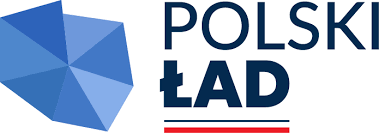 Załącznik nr 9 do SWZProjektowane Postanowienia Umowy (PPU)Zmiana 1 z dnia 04.08.2023r.UMOWA NR IDGO.272.4.2023z dnia ………….zawarta w Urzędzie Gminy w Kuślinie  pomiędzy:Gminą Kuślin  ul. Emilii Sczanieckiej 4, 64-316 Kuślin, NIP: 788-19-16-730, reprezentowaną przez:Mieczysława Skrzypczaka - Wójta Gminy Kuślin przy kontrasygnacie:Skarbnika Gminy Kuślin – Artura Giersberga,zwaną dalej w umowie „Zamawiającym”, a …………z siedzibą: …………………………reprezentowanym(ą) przez: ……………..zwanym(ą) dalej w umowie „Wykonawcą”,została zawarta umowa o następującej treści:W wyniku przeprowadzonego postępowania w trybie przetargu nieograniczonego na realizację zadania pn. „Budowa drogi gminnej w Śliwnie” w ramach dofinansowania z Rządowego Funduszu Polski Ład – Program Inwestycji Strategicznych,  na podstawie ustawy z dnia 11 września 2019 r. Prawo zamówień publicznych (t.j. Dz.U. z 2022.1710) została zawarta umowa o następującej treści:§ 1.Zamawiający zleca a Wykonawca zobowiązuje się do wykonania zamówienia polegającego na wykonaniu projektu oraz robót budowlanych, dla zadania pn. Budowa drogi gminnej w Śliwnie.Zadanie realizowane w ramach Programu Rządowy Fundusz Polski Ład: Program Inwestycji Strategicznych w oparciu o Uchwałę Rady Ministrów nr 84/2021 z dnia 1 lipca 2021 r. i objęte wstępną Promesą Banku Gospodarstwa Krajowego w Warszawie dotyczącą dofinansowania inwestycji Edycja 3 PGR/2021/1172§ 2.Przedmiot umowy zostanie wykonany na warunkach określonych w: Programie Funkcjonalno – Użytkowym (PFU); Specyfikacji Warunków Zamówienia (SWZ); postanowieniach niniejszej umowy; w ofercie Wykonawcy przepisach prawa w szczególności w obowiązujących normach, w ustawie z dnia 7 lipca 1994 r. Prawo budowlane (Dz.U. z 2021 r. poz. 2351) oraz w ustawie z dnia z dnia 10 kwietnia 2003 r. o szczególnych zasadach przygotowania i realizacji inwestycji w zakresie dróg publicznych (Dz.U. z 2022 r. poz. 176). W ramach umowy Wykonawca wykona zadanie inwestycyjne zgodnie z zasadami wiedzy technicznej i sztuki budowlanej oraz z należytą starannością zdefiniowaną w art. 355 § 2 kodeksy cywilnego. W ramach umowy Wykonawca zobowiązuje się do: wykonania dokumentacji projektowej, w tym: koncepcji z przebiegiem projektowanej drogi (przekazanej do wcześniejszej akceptacji Zamawiającego), projektu wykonawczego, Specyfikacji Technicznych Wykonania i Odbioru Robót Budowlanych, przedmiaru oraz kosztorysu inwestorskiego, obejmujących w zakresie niezbędnym dla realizacji zadania, o którym mowa w § 1 („Dokumentacja projektowa”), uzyskania w imieniu Zamawiającego pozwolenia na budowę, decyzji o zezwoleniu na realizację inwestycji drogowej oraz innych wymaganych przepisami prawa pozwoleń, zgód, opinii i decyzji; realizacji robót budowlanych polegających na wykonaniu zadania, o którym mowa w § 1 („Roboty budowlane”), wykonaniem robót budowlanych, na podstawie wykonanej przez Wykonawcę dokumentacji projektowej, pozostałych zadań wskazanych w Programie Funkcjonalno-Użytkowym. Szczegółowy zakres rzeczowy umowy określony jest w Programie Funkcjonalno-Użytkowym (PFU). Wykonawca oświadcza, iż: zapoznał się z należytą starannością z dokumentami dostarczonymi przez Zamawiającego, w szczególności PFU i nie wnosi do nich jakichkolwiek zastrzeżeń; na podstawie dokumentów otrzymanych od Zamawiającego posiadł znajomość ogólnych i szczególnych warunków związanych z obszarem objętym zadaniem i trudnościami, jakie mogą wynikać z ich charakterystyki; szczegółowo zapoznał się z wymaganiami Zamawiającego, które uwzględnił w swojej ofercie i dokonał należytej wyceny prac; rozważył warunki realizacji umowy i wynikające z nich koszty oraz inne okoliczności niezbędne do zrealizowania powierzonego zadania; posiada wymagane obowiązującymi przepisami uprawnienia, konieczne doświadczenie i profesjonalne kwalifikacje do wykonania Przedmiotu umowy, jak również dysponuje niezbędnym zapleczem technicznym i osobowym do ich przeprowadzenia i nie widzi przeszkód do pełnego i terminowego wykonania niniejszej umowy. Dokumentacja projektowa powinna być kompletna, zawierać wszystkie niezbędne opinie, uzgodnienia i zatwierdzenia tak, aby możliwa była na ich podstawie realizacja inwestycji budowlanej. Przedmiot umowy określony w § 1 będzie realizowany zgodnie z zatwierdzonym przez Zamawiającego harmonogramem rzeczowo-finansowym. Wykonawca w terminie 7 (siedmiu) dni od dnia podpisania umowy, zobowiązany jest przedłożyć Zamawiającemu do akceptacji projekt harmonogramu rzeczowo-finansowego, w szczególności dotyczącego planowanych terminów procedur administracyjnych w zakresie uzyskiwania decyzji, opinii i uzgodnień oraz terminu dostarczenia przez Wykonawcę do Zamawiającego dokumentacji projektowej do jej oceny, odbioru i zatwierdzenia - wszelkie koszty związane z uzyskaniem materiałów wyjściowych do projektowania (np. mapa do celów projektowych) oraz uzyskaniem uzgodnień, opinii, decyzji oraz robót budowlanych ponosi w całości Wykonawca. Wykonawca oświadcza, że: zapoznał się z warunkami realizacji zamówienia publicznego; zamówienie przyjmuje do realizacji bez zastrzeżeń Od dnia protokolarnego przejęcia terenu budowy przez Wykonawcę, do czasu protokolarnego przekazania przedmiotu umowy Zamawiającemu, Wykonawca ponosi pełną odpowiedzialność na zasadach ogólnych, zarówno za przedmiot umowy, który realizuje, jak i za teren, na którym go realizuje, za jego zabezpieczenie i utrzymanie na nim ładu i porządku oraz za wszelkie szkody, jakie mogą na nim powstać. § 3.Dokumentacja projektowaOpracowanie Dokumentacji projektowej winno być wykonane zgodnie z PFU o którym mowa w § 2 ust. 1 pkt. 1) niniejszej Umowy. Wykonawca przy opracowywaniu Dokumentacji projektowej zobowiązuje się: zastosować optymalne rozwiązania konstrukcyjne, materiałowe i kosztowe, w celu uzyskania nowoczesnych i właściwych standardów dla tego typu zadania inwestycyjnego, które ma być w oparciu o nią wykonane; ponieść wszelkie opłaty za pozyskiwane w ramach realizacji Dokumentacji projektowej decyzje, uzgodnienia i opinie; opracować Dokumentację projektową kompletną z punktu widzenia zadania inwestycyjnego, które ma być wykonane na jej podstawie, spójnej i skoordynowanej we wszystkich specjalnościach, a w szczególności posiadającej niezbędne uzgodnienia, przedstawiającej rozwiązania szczegółowe w zakresie umożliwiającym realizację zadania inwestycyjnego, które ma być wykonane na jej podstawie, bez dodatkowych opracowań i uzupełnień. Wykonawca w ramach wynagrodzenia, o którym mowa w § 9 ust. 1 zobowiązuje się każdorazowo na żądanie Zamawiającego do pełnienia nadzoru autorskiego zgodnie z zasadami wiedzy, obowiązującymi przepisami oraz z należytą starannością zdefiniowaną w art. 355 § 2 kodeksu cywilnego. W ramach wykonywania obowiązków wynikających z umowy, Wykonawca zobowiązany jest do zapewnienia wykonywania przez Projektanta podstawowych obowiązków Projektanta wynikających z art. 20 ustawy z dnia 7 lipca 1994 roku Prawo Budowlane, a ponadto do zapewnienia wykonywania przez Projektanta w szczególności następujących czynności: stwierdzenia w toku wykonywania robót budowlanych, na wezwanie Zamawiającego, zgodności realizacji inwestycji z opracowaniami projektowymi powstałymi w ramach realizacji niniejszej umowy; uzupełniania szczegółów opracowań projektowych oraz wyjaśnianie wątpliwości powstałych w toku realizacji budowlanych wykonywanych na ich podstawie; uzgadniania z Zamawiającym możliwości wprowadzenia rozwiązań zamiennych w stosunku do materiałów i konstrukcji przewidzianych w opracowaniach projektowych powstałych w ramach realizacji niniejszej umowy, a zgłoszonych przez kierownika budowy lub inspektora nadzoru; udziału w przekazaniu placu budowy oraz udział w odbiorze inwestycji od wykonawcy robót budowalnych; pobytów Projektanta na budowie, mających na celu sprawdzenie zgodności wykonywania robót budowlanych z rozwiązaniami projektowymi; udzielania stosownych porad i wskazówek oraz bieżące wyjaśnienie wątpliwości i problemów powstałych w toku robót budowalnych; w przypadku wystąpienia konieczności dokonywania zmian w opracowaniach projektowych powstałych w ramach realizacji niniejszej umowy z przyczyn niezależnych od Wykonawcy i od Projektanta – dokonywanie stosownych zmian. Za uzupełnianie szczegółów opracowań projektowych, o których mowa w ust. 4 pkt 2) i dokonywanie zmian w opracowaniach projektowych, o których mowa w ust. 4 pkt. 7) Wykonawca nie otrzyma odrębnego wynagrodzenia. Do czasu zakończenia robót budowlanych, Wykonawca w ramach wynagrodzenia, o którym mowa w § 9 ust. 1 pkt. 1), zobowiązuje się do dokonywania zmian w dokumentacji projektowej koniecznych do realizacji procesu budowlanego, w tym również do dokonywania poprawek i uzupełnień zgodnie z żądaniami organu wydającego decyzje formalno-prawne, wymaganych w trakcie toczących się postepowań mających na celu uzyskanie decyzji zezwalających na wykonywanie robót budowlanych.Z chwilą wydania Dokumentacji projektowej, na Zamawiającego przejdą – bez konieczności składania przez Strony dodatkowych oświadczeń autorskie prawa majątkowe do Dokumentacji projektowej na wszystkich polach eksploatacji znanych w dniu przeniesienia w szczególności: własność papierowych egzemplarzy dokumentacji oraz wszystkich nośników na których dokumentacja została utrwalona i przekazana Zamawiającemu; kopiowanie, zwielokrotnianie Dokumentacji projektowej, gromadzenie danych, w całości lub we fragmentach bez żadnych ograniczeń ilościowych za pomocą dowolnej dostępnej techniki, w tym drukarskiej, fotograficznej, zapisu magnetycznego, zapisu cyfrowego na nośnikach CD, DVD, w pamięci komputerowej, i innych, a także wszelkimi innymi technikami w zakresie uzasadnionym potrzebami Zamawiającego; wykorzystanie Dokumentacji projektowej do druku w prasie i innych publikacjach i do korzystania z Dokumentacji projektowej dla potrzeb prowadzenia wszelkiego typu działań promocyjnych i marketingowych, w tym w szczególności w celu promocji zadania inwestycyjnego wykonywanego w oparciu o Dokumentację projektową; publiczna prezentacja dokumentacji w tym umieszczenie jej w sieci Internet w taki sposób, by każdy miał do niej dostęp; przedsięwzięcie wszelkich innych czynności w celu realizacji zadania inwestycyjnego, które ma być wykonane w oparciu o Dokumentację projektową, Zamawiający ma prawo do zamówienia - bez zgody autora dokumentacji - późniejszych usług projektowania rozbudowy, przebudowy, remontu czy też rozbiórki obiektu objętego dokumentacją projektową. Wykonawca oświadcza, że autor/autorzy Dokumentacji projektowej („Projektant/Projektanci”) nieodwołalnie upoważnił/upoważnili Wykonawcę do złożenia w imieniu    Projektanta/Projektantów oświadczenia zawartego w ust. 9 niniejszego paragrafu. Wykonawca oświadcza, iż Projektant/ Projektanci uczestniczący w opracowywaniu Dokumentacji projektowej, bezterminowo zobowiązuje się/zobowiązują się do niewykonywania autorskich praw osobistych do Dokumentacji projektowej oraz wyraża/ wyrażają zgodę na wykonywanie przez Zamawiającego autorskich praw osobistych do Dokumentacji projektowej, w szczególności wyraża/ wyrażają zgodę na: wprowadzanie zmian do Dokumentacji projektowej, wprowadzanie zmian do Dokumentacji projektowej wynikających z konieczności jej aktualizacji. sprawowanie nadzoru autorskiego przez inny podmiot, decydowanie o rozpowszechnianiu Dokumentacji projektowej w całości lub w części, W chwili wydania Dokumentacji projektowej, Wykonawca przenosi na Zamawiającego prawo do wyrażania zgody na wykonywanie zależnych praw autorskich. W chwili wydania Dokumentacji projektowej Wykonawca wyraża zgodę na rozporządzanie i korzystanie z opracowań Dokumentacji projektowej na polach eksploatacji, o których mowa w ust. 9 niniejszego paragrafu. W przypadku, gdy na skutek naruszenia przez Wykonawcę któregokolwiek z postanowień ust. 9 – 11, korzystanie z Dokumentacji projektowej przez Zamawiającego naruszać będzie autorskie prawa majątkowe lub osobiste osób trzecich, Wykonawca zobowiązany będzie do zwrotu wszelkich kwot poniesionych przez Zamawiającego na zaspokojenie roszczeń tych osób oraz do wynagrodzenia wszelkiej szkody, jaką Zamawiający poniesie w związku z wyłączeniem lub ograniczeniem możliwości korzystania przez Zamawiającego z Dokumentacji projektowej oraz do zwrotu odpowiedniej części wynagrodzenia z tytułu niniejszej umowy. Nabycie autorskich praw majątkowych praw, nie jest ograniczone czasowo, ilościowo lub terytorialnie i następuje w ramach wynagrodzenia, o którym mowa w § 9 ust.1.W ramach realizacji Przedmiotu umowy i w ramach wynagrodzenia, o którym mowa w § 9 ust. 1 niniejszej umowy, Wykonawca zobowiązany jest również do: przedstawienia na wezwanie Zamawiającego informacji stanie zaawansowania prac projektowych, w terminie 2 dni roboczych liczonych od momentu otrzymania wezwania, uczestniczenia we wszystkich spotkaniach na wezwanie Zamawiającego, związanych z realizacją Przedmiotu umowy. § 4.Obowiązki ZamawiającegoDo obowiązków Zamawiającego należy: udostępnienie Wykonawcy PFU; protokolarne przekazanie terenu budowy w terminie do 7 (siedmiu) dni od dnia protokolarnego odbioru dokumentacji projektowej wraz z wymaganymi przepisami prawa wszelkimi decyzjami, uzgodnieniami i opiniami umożliwiającymi realizację inwestycji; odebranie od Wykonawcy przedmiotu umowy po sprawdzeniu jego należytego wykonania; zapewnienie nadzoru inwestorskiego; udzielenie Wykonawcy lub osobom przez niego upoważnionym pełnomocnictw niezbędnych do realizacji umowy; zapłata wynagrodzenia przysługującego Wykonawcy z tytułu należytej realizacji niniejszej umowy. § 5.Obowiązki i odpowiedzialność WykonawcyWykonawca zobowiązany jest w szczególności do: opracowania dokumentacji w oparciu o dane techniczne i szczegółowe wytyczne uzyskane od Zamawiającego, w tym także wytyczne udzielone w trakcie realizacji prac stanowiących przedmiot niniejszej Umowy; przed rozpoczęciem robót budowlanych opracowanie projektu organizacji ruchu na czas prowadzenia robót, który zostanie zatwierdzony przez odpowiednie organy i zarządców dróg;  w trakcie realizacji zadania zapewnienie dojazdu mieszkańcom posesji, a w przypadku konieczności całkowitego zamknięcia danego odcinka drogi uwzględnienie tego w projekcie tymczasowej organizacji ruchu poprzez wyznaczenie objazdów oraz bieżące informowanie mieszkańców. W przypadku wyznaczenia objazdów na czas wykonywania robót wykonawca zobowiązany jest do ich uzgodnienia z odpowiednimi zarządcami dróg oraz utrzymywania na swój koszt; zabezpieczenia terenu robót; wykonania robót budowlanych zgodnie ze złożoną ofertą i wymaganiami określonymi przez Zamawiającego w PFU, wykonania robót budowlanych z materiałów i urządzeń odpowiadających wymaganiom określonym w PFU oraz w art. 10 ustawy Prawo budowlane oraz w ustawie z dnia 16 kwietnia 2004 r. o wyrobach budowlanych (Dz.U. z 2021r. poz.1213); okazania - na każde żądanie Zamawiającego lub Inspektora nadzoru inwestorskiego - dokumentów, z których wynika że wprowadzone do obrotu wyroby budowlane spełniają warunki określone w przepisach wskazanych w pkt. 6. zapewnienia stałego nadzoru autorskiego nad realizowanymi robotami; prowadzenia dokumentacji budowy oraz wykonania dokumentacji powykonawczej budowy zgodnie z przepisami ustawy Prawo budowlane; realizacji wskazań Projektanta, Kierownika budowy, posiadających niezbędne uprawnienia budowlane i doświadczenie zgodnie z SWZ i ofertą Wykonawcy; przekazywania Inspektorowi nadzoru inwestorskiego informacji dotyczących realizacji Umowy oraz umożliwiania mu przeprowadzenie kontroli jej wykonania; utylizacji odpadów, materiałów budowlanych pochodzących z wykonania robót, łącznie z ponoszeniem jej kosztów. Odpady powstałe w wyniku realizacji inwestycji wykonawca powinien zutylizować zgodnie z obowiązującymi przepisami na swój koszt. Pozyskany humus należy wykorzystać w maksymalny sposób na warstwę humusu skarp i przeciwskarp. Grunt nadający się do wbudowania należy po przebadaniu (stwierdzeniu przydatności) wykorzystać w maksymalny sposób do budowy drogi; ponoszenia pełnej odpowiedzialności za bezpieczeństwo wszelkich działań prowadzonych na terenie robót i poza nim, a związanych z wykonaniem przedmiotu umowy; ponoszenia pełnej odpowiedzialności za szkody oraz następstwa nieszczęśliwych wypadków pracowników i osób trzecich, powstałe w związku z prowadzonymi robotami; dostarczenia niezbędnych dokumentów potwierdzających parametry techniczne oraz wymagane normy stosowanych materiałów i urządzeń, w tym np. wyników oraz protokołów badań, sprawozdań i prób dotyczących realizowanego przedmiotu niniejszej umowy; zabezpieczenia instalacji, urządzeń i obiektów na terenie robót i w jej bezpośrednim otoczeniu, przed ich zniszczeniem lub uszkodzeniem w trakcie wykonywania robót; dbania o porządek na terenie robót oraz utrzymywanie terenu robót w należytym stanie i porządku oraz w stanie wolnym od przeszkód komunikacyjnych; uporządkowania terenu budowy po zakończeniu robót, zaplecza budowy, jak również terenów sąsiadujących zajętych lub użytkowanych przez Wykonawcę, w tym dokonania na własny koszt renowacji zniszczonych lub uszkodzonych w wyniku prowadzonych prac obiektów, fragmentów terenu dróg, nawierzchni lub instalacji; zgłaszania gotowości do odbioru przedmiotu Umowy i brania udziału w wyznaczonych terminach w odbiorach przedmiotu Umowy;  terminowego usuwania wad, ujawnionych w czasie wykonywania przedmiotu Umowy lub ujawnionych w czasie odbiorów lub w czasie obowiązywania rękojmi lub gwarancji; stosowania się do poleceń Inspektora nadzoru inwestorskiego potwierdzonych wpisem do Dziennika budowy, zgodnych z przepisami prawa i postanowieniami Umowy; usunięcia wszelkich braków, niedoróbek i wad stwierdzonych przez nadzór inwestorski w trakcie trwania robót w terminie nie dłuższym niż termin technicznie uzasadniony i konieczny do usunięcia; ponoszenia wyłącznej odpowiedzialności za wszelkie szkody będące następstwem niewykonania lub nienależytego wykonania przedmiotu umowy, które to szkody Wykonawca zobowiązuje się pokryć w pełnej wysokości; zapłaty wynagrodzenia należnego podwykonawcom, jeżeli Wykonawca dopuszcza podwykonawców do udziału w realizacji Umowy; sporządzania, na żądanie Inspektora nadzoru inwestorskiego, planów organizacji robót budowlanych służących realizacji przedmiotu Umowy i metod, które zamierza w tym celu przyjąć; przywrócenie do stanu pierwotnego dróg dojazdowych i terenów przyległych do budowy po zakończeniu robót; udziału w przeglądach gwarancyjnych. Dodatkowo Wykonawca zobowiązany jest do: poddania weryfikacji dokumentów projektowych lub uzgodnienia ich z odpowiednimi władzami, jeżeli prawo lub względy praktyczne tego wymagają, bez odrębnego wynagrodzenia i przed przedłożeniem tej dokumentacji do zatwierdzenia Zamawiającemu; uzyskania prawomocnego (-ych) pozwolenia na budowę/decyzji o zezwoleniu na realizację inwestycji drogowej (ZRID) – o ile jest wymagane;przygotowanie planu BIOZ; informowania Inspektora nadzoru inwestorskiego o terminie odbioru robót ulegających zakryciu oraz o terminie odbioru robót zanikających. Jeżeli Wykonawca nie poinformuje o tych faktach, zobowiązany będzie na własny koszt do odkrycia robót, wykonania otworów niezbędnych do zbadania robót; wykonania badań dodatkowych niezbędnych do zbadania robót, a następnie do przywrócenia robót, na własny koszt, do stanu poprzedniego; zorganizowania i przeprowadzenia niezbędnych prób, badań, odbiorów i rozruchów oraz ewentualnego uzupełnienia dokumentacji koniecznej do odbioru częściowego lub końcowego, dla zakresu robót objętych przedmiotem Umowy; naprawy uszkodzonych urządzeń uzbrojenia podziemnego. Wykonawca zobowiązany jest do niezwłocznego, pisemnego informowania Zamawiającego o wszelkich zdarzeniach i zagrożeniach, które mogą mieć wpływ na realizację przedmiotu Umowy, jakość wykonania przedmiotu Umowy, opóźnienie planowanej daty zakończenia przedmiotu Umowy oraz zobowiązany jest do współpracy z Zamawiającym przy opracowywaniu przedsięwzięć zapobiegających zagrożeniom. W razie zaistnienia konieczności wykonania robót dodatkowych Kierownik Budowy jest zobowiązany zgłosić ten fakt zamawiającemu pisemnie wraz z uzasadnieniem. Każdy taki przypadek będzie indywidualnie rozpatrywany przez zamawiającego, ponieważ wykonawca powinien przewidzieć na etapie projektowania wszystkie niezbędne roboty wynikające z OPZ i PFU oraz niezbędne do realizacji zadania. Do realizacji tych robót będzie można przystąpić po uzyskaniu akceptacji zamawiającego. Wykonawca zobowiązuje się do: wykonania bez wad i przekazania Zamawiającemu przedmiotu umowy na warunkach ustalonych w niniejszej umowie, spełniającego wymagania określone w art. 5 ustawy Prawo budowlane; koordynacji działań wszystkich uczestników procesu budowlanego tzn. sił własnych, podwykonawców, dostawców, usługodawców itp. w sposób gwarantujący zgodny z umowa przebieg realizacji umowy; W przypadku wykonania części robót przez podwykonawcę lub dalszego podwykonawcę, Wykonawca ponosi pełną odpowiedzialność za ich działania lub/i zaniechania. W przypadku robót ulegających zakryciu lub zanikających Wykonawca winien zawiadamiać inspektora nadzoru inwestorskiego o terminie ich wykonania co najmniej 3 (trzy) dni przed ich wykonaniem. W przypadku niedopełnienia obowiązku, o którym mowa w zdaniu pierwszym, Wykonawca jest obowiązany na żądanie Zamawiającego do odkrycia na własny koszt takich robót, celem umożliwienia Zamawiającemu dokonanie ich sprawdzenia. Ewentualne wady w wykonaniu przedmiotu umowy wykryte w toku robót budowlanych lub zgłoszone przy odbiorze usuwane będą niezwłocznie, a najpóźniej w terminie 14 (czternastu) dni, licząc od dnia ich zgłoszenia przez Zamawiającego. Wykonawca zobowiązany jest do zawiadomienia o zakończeniu budowy właściwego Powiatowego Inspektoratu Nadzoru Budowlanego. § 6.Termin wykonania zamówieniaPrzedmiot umowy zostanie wykonany w terminie: 330 dni od dnia podpisania umowy, w tym 
Etap I – prace projektowe wraz z uzyskaniem zgłoszenia /pozwolenia na budowę –150 dni od dnia podpisania Umowy;ETAP II – realizacja  robót budowlanych wraz z uzyskaniem zgłoszenia zakończenia robót/ pozwoleniem na użytkowanie – 330 dni od dnia podpisania Umowy.Za termin wykonania całości przedmiotu umowy przyjmuje się dzień podpisania protokołu odbioru końcowego robót budowlanych bez zastrzeżeń. O gotowości dokonania protokolarnego odbioru końcowego robót Wykonawca zobowiązany jest zawiadomić Zamawiającego w formie pisemnej. Podstawę do wystawienia faktury końcowej będzie stanowić protokół odbioru końcowego przedmiotu Umowy podpisany przez uczestników odbioru. § 7.Wymagania materiałowe i badania kontrolnePrzedmiot umowy wykonany zostanie z wyrobów budowlanych dostarczonych przez Wykonawcę. Wyroby budowlane, o których mowa w ust. 1 powinny odpowiadać co do jakości wymaganiom określonym w przepisach obowiązującego prawa, w tym w ustawie z dnia 16 kwietnia2004r. 
o wyrobach budowlanych, polskim i europejskim normom, a także wymaganiom określonym w STWiOR.Na każde żądanie Inspektora Nadzoru, Wykonawca zobowiązany jest przed wbudowaniem, nie później jednak niż w dniu wbudowania wyrobu budowlanego, okazać w stosunku do wskazanych wyrobów aktualny dokument potwierdzający dopuszczenie wyrobu do stosowania w budownictwie. Dokumenty te powinny być złożone wraz z dziennikiem budowy. W przypadku niedostarczenia dokumentów, o których mowa w ust. 3 we wskazanym terminie, wbudowany wyrób budowlany uznaje się za wadliwy i podlega on natychmiastowej wymianie na wyrób spełniający obowiązujące normy.Wykonawca zapewni możliwość zbadania jakości użytych wyrobów budowlanych lub wykonywanych robót w zakresie wymagań określonych w ust. 2.Zamawiający może zlecić laboratorium wykonanie badań kontrolnych w zakresie prawidłowości wykonania zadania określonego w § 1 ust. 1 umowy, w tym zastosowanych materiałów budowlanych. Zamawiający zastrzega sobie możliwość wskazania lub wyboru niezależnego laboratorium specjalistycznego, przy czym wynik w ten sposób uzyskany jest dla stron umowy wiążący.Kierownik budowy powiadomi Zamawiającego i Inspektora Nadzoru o gotowości do wykonania badania kontrolnego, wyznaczając datę, miejsce i godzinę pobrania próbki do badań kontrolnych. W sytuacjach szczególnych (w tym uchylania się Kierownika budowy lub robót od wykonania badania), termin i miejsce badania może wskazać również Zamawiający (lub jego przedstawiciel na terenie budowy) po uprzedniej konsultacji i powiadomieniu Wykonawcy.Kierownik budowy powiadamiając (bądź będąc powiadomionym) o gotowości wykonania badania kontrolnego, zobowiązany jest do przygotowania kompletnego elementu zadania przeznaczonego do wykonania badania, w sposób umożliwiający przeprowadzenie badania. W przypadku przygotowania niekompletnego elementu zadania przeznaczonego do wykonania badania, badanie nie zostanie wykonane, a kosztami związanymi z jego nieprzeprowadzeniem obciążony zostanie Wykonawca.Jeżeli, po powiadomieniu o którym mowa w ust. 7, z winy Wykonawcy teren nie będzie odpowiednio przygotowany do przeprowadzenia badania kontrolnego w sposób, o którym mowa w ust. 8, wówczas wszelkie koszty związane z przeprowadzeniem tego badania ponosi Wykonawca (np. koszty przyjazdu itp.) według cen jednostkowych prac przedstawionych w ofercie przez laboratorium specjalistyczne.Koszty związane z wykonaniem pierwszego badania kontrolnego wynikającego z przyjętego rodzaju badań, którego wynik będzie pozytywny lub negatywny, ponosi Zamawiający.W przypadku uzyskania wyniku negatywnego dla Wykonawcy, koszt ewentualnych kolejnych badań ponosi Wykonawca według cen jednostkowych prac przedstawionych w ofercie laboratorium. Jeżeli wyniki tych kolejnych badań pozostają w sprzeczności z wynikiem badań wcześniejszych, Strony mogą umówić się na zlecenie badań laboratorium, którego koszty ponoszą po połowie. W takim wypadku wyniki tych badań są dla stron wiążące i ostateczne.§ 8.Zatrudnianie pracowników na umowę o pracęZamawiający wymaga zatrudnienia na podstawie umowy o pracę przez Wykonawcę lub Podwykonawcę osób wykonujących wszystkie prace fizyczne związane z wykonywaniem robót (czynności) objętych zamówieniem, których wykonanie polega na wykonywaniu pracy w sposób określony w art. 22 § 1 ustawy z dnia 26 czerwca 1974 r. Kodeks pracy. W szczególności obowiązek ten obejmuje wszystkie osoby wykonujące roboty budowlano – montażowe przez cały okres realizacji zamówienia. Obowiązek, o którym mowa w zdaniu poprzednim nie dotyczy osób wskazanych na stanowisku: Kierownika budowy oraz innych osób pełniących samodzielne funkcje techniczne w budownictwie w rozumieniu ustawy z dnia 7 lipca 1994 r. Prawo budowlane.W trakcie realizacji przedmiotu umowy Zamawiający uprawniony jest do wykonywania czynności kontrolnych wobec Wykonawcy odnośnie spełniania przez Wykonawcę lub podwykonawcę wymogu zatrudnienia na podstawie umowy o pracę osób, o których mowa w ust. 1. Zamawiający uprawniony jest w szczególności do: żądania oświadczeń i dokumentów w zakresie potwierdzenia spełniania ww. wymogów i dokonywania ich oceny,żądania wyjaśnień w przypadku wątpliwości w zakresie potwierdzenia spełniania ww. wymogów,przeprowadzania kontroli na miejscu wykonywania świadczenia.W trakcie realizacji zamówienia, na każde wezwanie Zamawiającego w wyznaczonym w tym wezwaniu terminie Wykonawca przedłoży Zamawiającemu wskazane poniżej dowody w celu potwierdzenia spełnienia wymogu zatrudnienia na podstawie umowy o pracę przez Wykonawcę lub podwykonawcę osób, o których mowa w ust. 1 w trakcie realizacji zamówienia:oświadczenie wykonawcy lub podwykonawcy o zatrudnieniu na podstawie umowy o pracę osób wykonujących czynności, których dotyczy wezwanie zamawiającego. Oświadczenie to powinno zawierać w szczególności: dokładne określenie podmiotu składającego oświadczenie, datę złożenia oświadczenia, wskazanie, że objęte wezwaniem czynności wykonują osoby zatrudnione na podstawie umowy o pracę wraz ze wskazaniem liczby tych osób, rodzaju umowy o pracę i wymiaru etatu oraz podpis osoby uprawnionej do złożenia oświadczenia w imieniu wykonawcy lub podwykonawcy;lubpoświadczoną za zgodność z oryginałem odpowiednio przez wykonawcę lub podwykonawcę kopię umowy/umów o pracę osób wykonujących w trakcie realizacji zamówienia czynności, których dotyczy ww. oświadczenie wykonawcy lub podwykonawcy (wraz z dokumentem regulującym zakres obowiązków, jeżeli został sporządzony). Kopia umowy/umów powinna zostać zanonimizowana w sposób zapewniający ochronę danych osobowych pracowników, zgodnie z przepisami ustawy 10 maja 2018 r. o ochronie danych osobowych (Dz.U.2019.1781 t.j. z dnia 2019.09.19) w szczególności bez imion, nazwisk, adresów, nr PESEL pracowników. Informacje takie jak: data zawarcia umowy, rodzaj umowy o pracę i wymiar etatu powinny być możliwe do zidentyfikowania;lubzaświadczenie właściwego oddziału ZUS, potwierdzające opłacanie przez wykonawcę lub podwykonawcę składek na ubezpieczenia społeczne i zdrowotne z tytułu zatrudnienia na podstawie umów o pracę za ostatni okres rozliczeniowy;lub poświadczoną za zgodność z oryginałem odpowiednio przez wykonawcę lub podwykonawcę kopię dowodu potwierdzającego zgłoszenie pracownika przez pracodawcę do ubezpieczeń, zanonimizowaną w sposób zapewniający ochronę danych osobowych pracowników, zgodnie z przepisami ustawy z dnia  10 maja 2018 r. o ochronie danych osobowych.Z tytułu niespełnienia przez Wykonawcę lub podwykonawcę wymogu zatrudnienia na podstawie umowy o pracę Zamawiający przewiduje sankcję w postaci obowiązku zapłaty przez Wykonawcę kary umownej. Niezłożenie przez Wykonawcę w wyznaczonym przez Zamawiającego terminie żądanych przez Zamawiającego dowodów, w celu potwierdzenia spełnienia przez Wykonawcę lub podwykonawcę wymogu zatrudnienia na podstawie umowy o pracę traktowane będzie jako niespełnienie przez Wykonawcę lub podwykonawcę wymogu zatrudnienia na podstawie umowy o pracę.W przypadku uzasadnionych wątpliwości co do przestrzegania prawa pracy przez wykonawcę lub podwykonawcę, zamawiający może zwrócić się o przeprowadzenie kontroli przez Państwową Inspekcję Pracy.Jeżeli pomimo powyższych wymogów na budowie będzie przebywać osoba nie zatrudniona na umowę o pracę, co zostanie ustalone przez Zamawiającego, osoba taka będzie musiała opuścić plac budowy, a Wykonawca zapłaci karę umowną. Fakt przebywania takiej osoby na budowie musi zostać potwierdzony pisemną notatką sporządzoną przez Inspektora Nadzoru Inwestorskiego lub innego przedstawiciela Zamawiającego i podpisaną przez Wykonawcę lub jego przedstawicieli. Odmowa podpisu notatki przez Wykonawcę lub jego przedstawicieli nie ma wpływu na obowiązek zapłaty kary umownej. Inspektor Nadzoru Inwestorskiego/przedstawiciel Zamawiającego zaznacza w swojej notatce fakt odmowy podpisu. Na żądanie Zamawiającego Wykonawca zobowiązany jest przedstawić dodatkowo:oświadczenie, że zatrudnione osoby są przeszkolone w odpowiednim do rodzaju obowiązków zakresie, posiadają odpowiednie kwalifikacje potwierdzone dokumentami, posiadają aktualne badania lekarskie i nie mają przeciwwskazań do wykonywania danego zakresu obowiązków, oświadczenie, że osoby wykonujące prace zostały przeszkolone w zakresie BHP przy wykonywaniu ww. robót.Zamawiającemu przysługuje prawo żądania zmiany brygady osób zatrudnionych przez Wykonawcę z powodu jakości i terminu świadczenia obowiązków umownych. W takim przypadku Wykonawca zobowiązany jest daną brygadę osobową wymienić na osoby o kwalifikacjach odpowiadających co najmniej osobom wymienianym.§ 9.Wynagrodzenie i zapłata wynagrodzeniaZ zastrzeżeniem § 11-13 za należyte wykonanie całości przedmiotu umowy, określonego w §1 niniejszej umowy, Wykonawca otrzyma od Zamawiającego wynagrodzenie ryczałtowe w wysokości: ……..zł (słownie: ……………brutto), w tym podatek od towarów i usług ( VAT) 23 % w wysokości: ………..zł (słownie: ………….), netto ……………zł (słownie: ………..netto). Mając na względzie obowiązki nałożone przez Bank Gospodarstwa Krajowego [będący organizatorem naborów wniosków o dofinansowanie z Rządowego Funduszu Polski Ład: Programu Inwestycji Strategicznych (dalej jako: Program)] na Zamawiającego w drodze udzielonej Wstępnej Promesy Edycja 3 PGR/2021/1172, dotyczącej dofinansowania Inwestycji stanowiącej przedmiot niniejszej Umowy z Programu, Wykonawca zobowiązuje się zapewnić finansowanie przez Wykonawcę inwestycji stanowiącej przedmiot niniejszej umowy, w części niepokrytej udziałem własnym Zamawiającego, na czas poprzedzający wypłatę z Promesy (rozumianą jako wypłatę środków objętych dofinansowaniem w ramach Programu), z jednoczesnym zastrzeżeniem, że zapłata wynagrodzenia należnego Wykonawcy z tytułu realizacji przedmiotu zamówienia (w części nieobjętej uprzednio udzieloną Wykonawcy zaliczką, o której mowa ust. 3 nastąpi w terminie nie dłuższym niż 30 (słownie: trzydzieści) dni od dnia dokonania odbioru końcowego przedmiotu umowy przez Zamawiającego w sposób określony w ust 7.Zamawiający wypłaci Wykonawcy zaliczkę w wysokości 2% wynagrodzenia określonego w ust. 1 w terminie 30 (trzydziestu) dni od dnia zawarcia umowy. Pozostała część wynagrodzenia zostanie wypłacona po zakończeniu realizacji inwestycji. Podstawą wynagrodzenia będzie Faktura VAT. Wynagrodzenie ryczałtowe, o którym mowa w ust. 1 obejmuje wszystkie koszty związane z realizacją przedmiotu umowy, zgodnie z ofertą, SWZ oraz PFU. Wynagrodzenie ryczałtowe obejmuje również ryzyko Wykonawcy z tytułu nieoszacowania wszelkich kosztów związanych z realizacją zadania, w tym m. in. wszelkich prac przygotowawczych, porządkowych, w tym koszt mediów (woda, energia elektryczna), prac tymczasowych i prac towarzyszących, organizowania i przeprowadzenia niezbędnych prób, badań, odbiorów, naprawy uszkodzonych w trakcie realizacji prac obiektów budowlanych, itp. oraz doprowadzenia ich do stanu pierwotnego, a także oddziaływania innych czynników mających lub mogących mieć wpływ na koszty. Przedstawione w ust. 3. rodzajowe zestawienie kosztów, składających się na wynagrodzenie ryczałtowe określone w ust. 1, ma jedynie charakter przykładowy i nie wyczerpuje całego zakresu zobowiązań Wykonawcy wynikających z niniejszej umowy, a także nie może stanowić podstawy do odmowy wykonania przez Wykonawcę jakichkolwiek czynności niewymienionych wprost w niniejszej Umowie, a niezbędnych do należytego wykonania przedmiotu niniejszej Umowy. Niedoszacowanie, pominięcie oraz brak rozpoznania zakresu przedmiotu umowy nie może być podstawą do żądania zmiany wynagrodzenia ryczałtowego określonego w ust. 1 niniejszego paragrafu. Zapłata wynagrodzenia nastąpi w terminie do 30 (trzydziestu) dni od dnia dostarczenia faktury wraz z odpowiednim protokołem odbioru, stwierdzającym należyte wykonanie zamówienia. Zapłata wynagrodzenia Wykonawcy za wykonane roboty uwarunkowana będzie przedstawieniem przez Wykonawcę łącznie z fakturą dowodów potwierdzających zapłatę wymagalnego wynagrodzenia Podwykonawcom lub dalszym Podwykonawcom. Dowodem, o którym mowa w ust. 8 może być w szczególności oświadczenie Podwykonawcy lub dalszego Podwykonawcy, że wszystkie ich należności z tytułu realizacji robót realizowanych w ramach umów zaakceptowanych przez Zamawiającego zostały przez Wykonawcę uregulowane, z tym że płatności na rzecz Podwykonawcy lub dalszego Podwykonawcy mogą być pomniejszone o kwoty wynikające z postanowień umowy podwykonawczej, na zawarcie której Wykonawca uzyskał akceptację Zamawiającego. W takim przypadku Wykonawca winien dodatkowo przedłożyć Zamawiającemu pisemne uzasadnienie potwierdzające konieczność zmniejszenia wynagrodzenia należnego Podwykonawcy. Brak załączonych dowodów zapłaty do faktury traktowane będzie za uchylanie się przez Wykonawcę od zapłaty wynagrodzenia Podwykonawcy lub dalszemu Podwykonawcy i spowoduje wszczęcie procedury określonej w ust. 11-13. Zamawiający dokona bezpośredniej zapłaty wymagalnego wynagrodzenia przysługującego Podwykonawcy lub dalszemu Podwykonawcy, który zawarł zaakceptowaną przez Zamawiającego umowę o podwykonawstwo, której przedmiotem są roboty budowlane, lub który zawarł przedłożoną Zamawiającemu umowę o podwykonawstwo, której przedmiotem są dostawy lub usługi, w przypadku uchylania się od obowiązku zapłaty odpowiednio przez Wykonawcę, Podwykonawcę lub dalszego Podwykonawcę zamówienia na roboty budowlane. Wynagrodzenie dotyczy wyłącznie należności powstałych po zaakceptowaniu przez Zamawiającego umowy o podwykonawstwo (bez odsetek), których przedmiotem są roboty budowlane, lub po przedłożeniu Zamawiającemu poświadczonej za zgodność z oryginałem kopii umowy o podwykonawstwo, której przedmiotem są dostawy lub usługi. Przed dokonaniem bezpośredniej zapłaty Zamawiający umożliwi Wykonawcy zgłoszenie pisemnych uwag dotyczących zasadności bezpośredniej zapłaty wynagrodzenia Podwykonawcy lub dalszemu Podwykonawcy, w terminie 7 (siedmiu) dni od dnia doręczenia przedmiotowej informacji. Niezgłoszenie uwag w tym terminie oznaczać będzie akceptację przez Wykonawcę bezpośredniej zapłaty Podwykonawcy przez Zamawiającego. W przypadku zgłoszenia przez Wykonawcę uwag dot. zasadności bezpośredniej zapłaty wynagrodzenia, w terminie wskazanym w ust. 12 Zamawiający może: nie dokonać bezpośredniej zapłaty wynagrodzenie Podwykonawcy lub dalszemu Podwykonawcy, jeżeli Wykonawca wykaże niezasadność takiej zapłaty, albo; złożyć do depozytu sądowego kwotę potrzebną na pokrycie wynagrodzenia Podwykonawcy lub dalszego Podwykonawcy w przypadku istnienia zasadniczej wątpliwości Zamawiającego co do wysokości należnej zapłaty lub podmiotu, któremu płatność się należy, albo; dokonać bezpośredniej zapłaty wynagrodzenia Podwykonawcy lub dalszemu Podwykonawcy, jeżeli Podwykonawca lub dalszy Podwykonawca wykaże zasadność takiej zapłaty. W przypadku zaistnienia konieczności wykonania prac nieobjętych dokumentacją projektową Wykonawcy nie wolno ich realizować bez uzyskania dodatkowego zamówienia. Wszelkie samoistne dyspozycje inspektora nadzoru inwestorskiego lub kierownika budowy w tym zakresie będą bezskuteczne. O konieczności wykonania prac dodatkowych lub zamiennych Wykonawca informuje niezwłocznie Zamawiającego (z zachowaniem formy pisemnej) , podając zakres robót oraz ich wartość wraz z załączonym szczegółowym kosztorysem.Przed rozpoczęciem wykonywania robót dodatkowych lub zamiennych, konieczne jest uzyskanie akceptacji przedstawiciela Zamawiającego i zawarcie aneksu do umowy. Niedoszacowanie, pominięcie oraz brak rozpoznania zakresu przedmiotu umowy, nie może być podstawą do żądania zmiany wynagrodzenia ryczałtowego określonego w ust. 1 niniejszego paragrafu. Bez pisemnej zgody Zamawiającego, Wykonawca nie może dokonać przelewu (cesji) wierzytelności z tytułu wynagrodzenia , o którym mowa w ust. 1.§ 10.Zabezpieczenie należytego wykonania umowyWykonawca wnosi zabezpieczenie należytego wykonania umowy w łącznej wysokości 5% wynagrodzenia ryczałtowego, o którym mowa w § 9 ust. 1 w formie……., tj. kwota ……..zł słownie:……….Strony postanawiają, że 30% wniesionego zabezpieczenia należytego wykonania umowy jest przeznaczone na zabezpieczenie roszczeń z tytułu rękojmi za wady i gwarancji, zaś 70% wniesionego zabezpieczenia przeznacza się jako gwarancję zgodnego z umową wykonania robót. Zabezpieczenie należytego wykonania umowy, o którym mowa w ust. 1, zostanie zwrócone lub zwolnione w następujący sposób: część zabezpieczenia gwarantująca zgodne z umową wykonanie robót (70% wysokości wniesionego zabezpieczenia) w terminie 30 (trzydziestu) dni po dniu dokonania protokolarnego stwierdzeniu usunięcia wad stwierdzonych przy odbiorze końcowym, a w przypadku stwierdzenia braku wad terminie 30 (trzydziestu) dni od dnia uznania zamówienia przez Zamawiającego w protokole odbioru końcowego, za należycie wykonane, pozostała część zabezpieczenia (30% wysokości wniesionego zabezpieczenia) w terminie 15 (piętnastu) dni po upływie okresu rękojmi za wady i gwarancji. Jeżeli zabezpieczenie należytego wykonania umowy wniesiono w pieniądzu zamawiający zwraca je wraz z odsetkami wynikającymi z umowy rachunku bankowego, na którym było ono przechowywane, pomniejszonymi o koszty prowadzenia rachunku oraz prowizji bankowej za przelew pieniędzy na rachunek Wykonawcy. W sytuacji, gdy wskutek okoliczności, o których mowa w § 23 ust. 1 niniejszej umowy wystąpi konieczność przedłużenia terminu realizacji umowy w stosunku do terminu przedstawionego na formularzu oferty stanowiącego załącznik do umowy, Wykonawca na co najmniej 7 ( siedem) dni przed zawarciem aneksu, zobowiązany jest do przedłużenia terminu ważności wniesionego zabezpieczenia należytego wykonania umowy, albo jeśli nie jest to możliwe, do wniesienia nowego zabezpieczenia, na warunkach zaakceptowanych przez Zamawiającego, na okres wynikający z aneksu do umowy. W trakcie realizacji umowy Wykonawca może dokonać zmiany formy zabezpieczenia na jedną lub kilka form, o których mowa w art. 450 ust. 1 ustawy wskazanej § 25 ust 1 lub za zgodą Zamawiającego wykonawca może dokonać zmiany formy zabezpieczenia na jedną lub kilka form, o których mowa w art. 450 ust. 2 ustawy wskazanej w § 25 ust 1 Zmiana formy zabezpieczenia musi być dokonana z zachowaniem ciągłości zabezpieczenia i bez zmiany jego wysokości. § 11W trakcie wykonywania zamówienia może zajść potrzeba wykonania dodatkowych robót nieobjętych zamówieniem podstawowym, niezbędnych do prawidłowego wykonania zamówienia podstawowego, których wykonanie stało się konieczne na skutek sytuacji niemożliwej wcześniej do przewidzenia i wykonanie zamówienia podstawowego jest uzależnione od wykonania zamówienia dodatkowego. Podstawą wykonania dodatkowych robót będzie zatwierdzony przez obie strony protokół konieczności wykonania dodatkowych robót wraz z wykazaniem skutków finansowych związanych z realizacją dodatkowych robót. Jeżeli w trakcie wykonania przedmiotu umowy wystąpi konieczność wykonania robót dodatkowych nie objętych niniejszą umową, powodująca zmianę zakresu rzeczowego i finansowego zamówienia, Wykonawca wykona roboty dodatkowe po uprzednim uzgodnieniu z Zamawiającym konieczności wykonania robót dodatkowych przy zachowaniu następujących warunków i procedury: Strona zobowiązana jest do poinformowania drugiej Strony o konieczności wykonania robót dodatkowych, z jednoczesnym uzasadnieniem konieczności ich wykonania; Inspektor nadzoru dokonuje oceny konieczności wykonania robót dodatkowych; w przypadku uzyskania pozytywnej oceny Inspektora nadzoru, sporządzany jest protokół konieczności wykonania robót dodatkowych z uzasadnieniem i kosztorysem tych robót, a następnie przedstawiany jest do zaakceptowania przez obie Strony; Wykonawca sporządza kosztorys robót dodatkowych w oparciu o katalogi branżowe,zatwierdzony przez obie Strony protokół konieczności wykonania robót dodatkowych wraz z kosztorysem tych robót stanowi podstawę do wykonania robót dodatkowych. § 12W trakcie realizacji zamówienia może zajść potrzeba konieczności ograniczenia zakresu robót, czyli rezygnacja z części robót, w tym wynikająca w szczególności z potrzeby dokonania w dokumentacji projektowej niezbędnych zmian niemożliwych do wykrycia na etapie zawarcia umowy i objętych niniejszą umową, powodująca zmniejszenie zakresu rzeczowego i finansowego zamówienia. Podstawą ograniczenia zakresu robót będzie zatwierdzony przez obie strony protokół konieczności ograniczenia zakresu robót wraz z wykazaniem skutków finansowych związanych z ograniczeniem zakresu robót. Jeżeli w trakcie realizacji przedmiotu umowy wystąpi konieczność ograniczenia zakresu robót, powodująca zmianę zakresu rzeczowego i finansowego zamówienia, Wykonawca ograniczy zakres robót po uprzednim uzgodnieniu z Zamawiającym konieczności ograniczenia zakresu robót, przy zachowaniu następujących warunków i procedury: Strona zobowiązana jest do poinformowania drugiej Strony o konieczności ograniczenia zakresu robót, z jednoczesnym uzasadnieniem konieczności ich ograniczenia, Inspektor nadzoru dokonuje oceny konieczności ograniczenia zakresu robót, w przypadku uzyskania pozytywnej oceny Inspektora nadzoru, sporządzany jest protokół konieczności ograniczenia zakresu robót z uzasadnieniem i kosztorysem tych robót, a następnie przedstawiany jest do zaakceptowania przez obie Strony, Wykonawca sporządza kosztorys robót planowanych do zaniechania w oparciu o katalogi branżowe, zatwierdzony przez obie Strony protokół konieczności wykonania robót dodatkowych wraz z kosztorysem tych robót stanowi podstawę do wykonania robót dodatkowych. § 13W trakcie realizacji zamówienia może zajść potrzeba konieczności realizacji robót w sposób zmieniony, czyli zmiany robót, których zmiana stała się konieczna na skutek sytuacji niemożliwej wcześniej do przewidzenia, w tym wynikająca m.in. z potrzeby dokonania zmiany materiałów, parametrów technicznych, technologii wykonania robót budowlanych, sposobu i zakresu wykonania przedmiotu umowy, niemożliwych do wykrycia na etapie zawarcia umowy i objętych niniejszą umową, powodująca zmianę zakresu rzeczowego i finansowego zamówienia. Podstawą realizacji robót w sposób zmieniony będzie zatwierdzony przez obie strony protokół konieczności realizacji robót w sposób zmieniony wraz z wykazaniem skutków finansowych związanych z realizacją robót w sposób zmieniony. Jeżeli w trakcie realizacji przedmiotu umowy wystąpi konieczność realizacji robót w sposób zmieniony, powodująca zmianę zakresu rzeczowego i finansowego zamówienia, Wykonawca zrealizuje roboty w sposób zmieniony po uprzednim uzgodnieniu z Zamawiającym konieczności realizacji robót w sposób zmieniony, przy zachowaniu następujących warunków i procedury: Strona zobowiązana jest do poinformowania drugiej Strony o konieczności realizacji robót w sposób zmieniony, z jednoczesnym uzasadnieniem konieczności ich zmiany, Inspektor nadzoru dokonuje oceny konieczności realizacji robót w sposób zmieniony, w przypadku uzyskania pozytywnej oceny Inspektora nadzoru, sporządzany jest protokół konieczności realizacji robót w sposób zmieniony z uzasadnieniem i kosztorysem tych robót, a następnie przedstawiany jest do zaakceptowania przez obie Strony, Wykonawca sporządza kosztorys robót zmienianych w oparciu o katalogi branżowe, zatwierdzony przez obie strony protokół konieczności realizacji robót w sposób zmieniony wraz z kosztorysem tych robót stanowi podstawę do wykonania zmiany robót. § 14Wykonawca zobowiązany jest poinformować na piśmie Zamawiającego o zaistniałej według niego potrzebie wprowadzenia nieistotnych odstępstw od zatwierdzonego Projektu budowlanego, wraz z uzasadnieniem wprowadzenia nieistotnych odstępstw.  Zamawiający po konsultacji z Inspektorem Nadzoru wyraża na piśmie stanowisko w sprawie wprowadzenia nieistotnych odstępstw od zatwierdzonego Projektu budowlanego. W przypadku wyrażenia zgody przez Zamawiającego na wprowadzenie nieistotnych odstępstw od zatwierdzonego Projektu budowlanego, Wykonawca sporządza odpowiednie rysunki, a w razie potrzeby rysunki uzupełnia opisem, z naniesionymi zmianami nieistotnych odstępstw od zatwierdzonego Projektu budowlanego. Po sporządzeniu odpowiednich rysunków uzupełnionych opisem uzgodnionych z Zamawiającym nieistotnych odstępstw od zatwierdzonego Projektu budowlanego, Wykonawca uzgadnia zmiany z Projektantem Projektu budowlanego. Uzgodnienia z Projektantem Projektu budowlanego w zakresie wprowadzenia nieistotnych odstępstw od zatwierdzonego Projektu budowlanego Wykonawca załącza do zatwierdzonego Projektu budowlanego. Wykonawca będzie mógł przystąpić do wykonywania zamówienia z uwzględnieniem nieistotnych odstępstw od zatwierdzonego Projektu budowlanego dopiero po uzyskaniu zgody Projektanta zatwierdzonego Projektu budowlanego na ich wprowadzenie. § 15.Odbiór przedmiotu umowy Strony zgodnie postanawiają, że będą stosowane następujące rodzaje odbiorów prac: odbiór dokumentacji projektowej dot. budowy drogi oraz prawomocnej decyzji o pozwoleniu na budowę / prawomocnej decyzji o zezwoleniu na realizację inwestycji drogowej (ZRID) o ile jest wymagane: Wykonawca przekaże Zamawiającemu kompletną Dokumentację Projektową, wraz z niezbędnymi decyzjami administracyjnymi w Urzędzie Gminy w Kuślinie . Prace projektowe stanowiące przedmiot odbioru powinny być zaopatrzone w wykaz opracowań oraz pisemne oświadczenie projektanta, iż są one sporządzone zgodnie z umową, zgodnie z obowiązującymi przepisami, zasadami wiedzy technicznej oraz normami, że zostały wykonane w stanie kompletnym z punktu widzenia celu, któremu mają służyć; czynność przekazania Dokumentacji Projektowej zostanie potwierdzona protokołem zdawczo – odbiorczym. Protokół zdawczo – odbiorczy podpisze Przedstawiciel Zamawiającego. Zamawiający w terminie do 14 (czternastu) dni od dnia otrzymania Dokumentacji Projektowej dokona jej odbioru bez uwag i zastrzeżeń lub w tym terminie zgłosi Wykonawcy na piśmie uwagi lub zastrzeżenia; w przypadku stwierdzenia braków formalnych lub innych przesłanek uniemożliwiających odbiór Dokumentacji Projektowej, Zamawiający wskaże w protokole odbioru lub innym dokumencie (z zachowaniem formy pisemnej) uwagi, w terminie o którym mowa w pkt b), a Wykonawca będzie zobowiązany do ich usunięcia w terminie 7 (siedmiu) dni roboczych od dnia otrzymania zawiadomienia; Wykonawca zawiadomiony na podstawie pkt c) zobowiązany jest do usunięcia wad niezwłocznie na własny koszt, bez wyznaczania terminu, nie później niż w terminie do 7 (siedmiu) dni od dnia otrzymania zawiadomienia i przedłoży Zamawiającemu poprawioną Dokumentację Projektową wraz z oświadczeniem o usunięciu wad i uwag wskazanych w protokole odbioru; Wykonawca winien dołożyć wszelkich starań w celu uniknięcia jakichkolwiek opóźnień w realizacji przedmiotu Umowy oraz niezwłocznie poinformować Zamawiającego o wystąpieniu jakichkolwiek okoliczności mogących skutkować lub skutkujących zwłoką w wykonaniu umowy; jeżeli Zamawiający nie przekaże na piśmie żadnych uwag ani zastrzeżeń do przekazanych prac w terminie do 14 (czternastu) dni od dnia ich otrzymania, prace projektowe będą uważane za przyjęte przez Zamawiającego z datą ich przekazania Zamawiającemu. Nie oznacza to jednak oświadczenia Zamawiającego, że prace są wolne od wad. Uwagi lub zastrzeżenia Zamawiającego przekazane po upływie wyżej wskazanego terminu nie wpływają na dokonany odbiór prac projektowych i mają status, w zależności od ich charakteru, bądź zgłoszenia wady bądź wskazówek co do dalszego sposobu realizacji zadania. Z tego powodu Wykonawcy, w uzasadnionych przypadkach, przysługuje prawo do proporcjonalnego wydłużenia terminu realizacji przedmiotu umowy; Wykonawca w terminie do 7 (siedmiu) dni od dnia otrzymania zgłoszenia wad lub wskazówek, o których mowa w pkt f) niniejszego paragrafu odniesie się na piśmie do uwag i zastrzeżeń Zamawiającego oraz wprowadzi wynikające z tego tytuły zmiany, uzupełnienia, poprawki itp. do Dokumentacji Projektowej. jeżeli wady stwierdzone w trakcie Odbioru Końcowego nie nadają się do usunięcia i uniemożliwiają użytkowanie przedmiotu umowy zgodnie z przeznaczeniem, Zamawiający może żądać wykonania go po raz drugi lub powierzyć wykonanie przedmiotu umowy innemu podmiotowi na koszt Wykonawcy, na co Wykonawca wyraża zgodę, Wykonawca zobowiązuje się usunąć wady i ponieść koszty poprawek i uzupełnień we wszystkich przygotowanych i opracowanych przez siebie pracach w ramach umówionego Wynagrodzenia, okoliczność, że Wykonawca uwzględnił uwagi i zastrzeżenia Zamawiającego do Dokumentacji Projektowej podlega protokolarnemu stwierdzeniu przez strony w terminie 7( siedmiu) dni od dnia pisemnego odniesienia się Wykonawcy do tych uwag i zastrzeżeń. W protokole należy opisać ewentualne rozbieżności między stronami. odbiory robót budowlanych zanikających i ulegających zakryciu; odbiór końcowy robót budowlanych. Odbiory robót zanikających i ulegających zakryciu dokonywane będą przez Inspektora Nadzoru Inwestorskiego, działającego w imieniu Zamawiającego oraz Kierownika Budowy ze strony Wykonawcy. Wykonawca winien zgłaszać gotowość do odbiorów, o których mowa wyżej, wpisem do Dziennika Budowy. Wykonawca zgłosi Zamawiającemu gotowość do odbioru końcowego pisemnie, wpisem do Dziennika Budowy, pod warunkiem potwierdzenia gotowości do odbioru robót podpisanego przez Kierownika Budowy i Inspektora Nadzoru Inwestorskiego. W przypadku odbioru końcowego Zamawiający wyznaczy odbiór na dzień przypadający w ciągu 14 ( czternastu) dni, od dnia otrzymania pisemnego zawiadomienia od Wykonawcy. Odbiór robót zostanie potwierdzony protokołem odbioru stwierdzającym, że roboty zostały wykonane zgodnie z zasadami sztuki budowlanej i prawidłowo ukończone, podpisanym przez przedstawicieli obu stron.  Odbiory częściowe dokonane zostaną przez Inspektora nadzoru inwestorskiego i przedstawicieli Zamawiającego przy udziale Wykonawcy według zasad jak przy odbiorze końcowym robót. Odbiory częściowe będą polegały na ocenie jakości i kompletności wykonanych robót na odbieranym odcinku. Na dzień zgłoszenia do odbioru końcowego Wykonawca zobowiązany jest przekazać Inspektorowi Nadzoru do sprawdzenia dokumenty, które będą stanowić podstawę odbioru końcowego, w tym: oświadczenie Kierownika budowy o zgodności wykonania robót z dokumentacją projektową, obowiązującymi przepisami i normami, o wyrobach, o doprowadzeniu do należytego stanu i porządku terenu budowy, z wykazem zmian dokonanych w dokumentacji, jeżeli takie zmiany nastąpiły; Dziennik Budowy; projekt powykonawczy lub zamienny o ile zajdzie taka potrzeba, wykonany przez autora realizowanego projektu lub z nim uzgodniony; dokumentację geodezyjną dokumentację powykonawczą; testy, deklaracje, aprobaty i certyfikaty na wbudowane materiały i urządzenia; kosztorys powykonawczy odbieranych robót; inne niezbędne dokumenty, o ile taki wymóg wynika z przepisów prawaJeżeli w toku czynności odbioru przedmiotu umowy zostanie stwierdzone, że zgłoszony do odbioru przedmiot umowy nie osiągnął gotowości do odbioru lub nie spełnia wymagań określonych przez Zamawiającego oraz określonych w zawartej umowie, to Zamawiający odmówi dokonania odbioru z winy Wykonawcy. Wszelkie dokonane ustalenia podczas dokonywania odbioru, w tym terminy wyznaczone na usunięcie wad, będą określone w protokole odbioru. Wykonawca zobowiązany jest do zawiadomienia Zamawiającego o usunięciu wad z zachowaniem formy pisemnej. Podpisany przez Zamawiającego bez zastrzeżeń protokół odbioru przedmiotu umowy lub części umowy jest podstawą do wystawienia przez Wykonawcę faktury VAT za wykonany przedmiot umowy. § 16.PodwykonawstwoWykonawca oświadcza, że przedmiot zamówienia objęty umową wykona (siłami własnymi / siłami własnymi oraz przy pomocy Podwykonawców, przy założeniu, że Podwykonawcy wykonują następujący zakres: ………………………………………………………………………………..……) Umowa o podwykonawstwo nie może zawierać postanowień kształtujących prawa i obowiązki podwykonawcy, w zakresie kar umownych oraz postanowień dotyczących warunków wypłaty wynagrodzenia, w sposób dla niego mniej korzystny niż prawa i obowiązki wykonawcy, ukształtowane postanowieniami umowy zawartej między Zamawiającym a Wykonawcą. Wykonawca, Podwykonawca lub dalszy Podwykonawca zamówienia na roboty budowlane zamierzający zawrzeć umowę o podwykonawstwo, której przedmiotem są roboty budowlane, jest obowiązany, w trakcie realizacji zamówienia publicznego na roboty budowlane, do przedłożenia Zamawiającemu projektu tej umowy, przy czym Podwykonawca lub dalszy Podwykonawca jest obowiązany dołączyć zgodę Wykonawcy na zawarcie umowy o podwykonawstwo o treści zgodnej z projektem umowy. Termin zapłaty wynagrodzenia Podwykonawcy lub dalszemu Podwykonawcy przewidziany w umowie o podwykonawstwo nie może być dłuższy niż 30 (trzydzieści) dni od dnia doręczenia Wykonawcy, Podwykonawcy lub dalszemu Podwykonawcy faktury lub rachunku. Zamawiający- w terminie 14 (czternastu) dni od dnia otrzymania projektu, o którym mowa w ust. 3-głosi w formie pisemnej, pod rygorem nieważności, zastrzeżenia do projektu umowy o podwykonawstwo, której przedmiotem są roboty budowlane, w szczególności niespełniającej wymagań określonych w SWZ, oraz gdy przewiduje termin zapłaty dłuższy niż 30 (trzydzieści) dni albo zawiera postanowienia niezgodne z ust. 2. Niezgłoszenie przez Zamawiającego zastrzeżeń do przedłożonego projektu w terminie 14 (czternastu) dni uważa się za akceptację projektu umowy. Wykonawca, Podwykonawca lub dalszy Podwykonawca zamówienia na roboty budowlane przedkłada Zamawiającemu poświadczoną za zgodność z oryginałem kopię zawartej umowy o podwykonawstwo, której przedmiotem są roboty budowlane, w terminie 7 ( siedmiu) dni od dnia jej zawarcia. Każda umowa o podwykonawstwo lub dalsze podwykonawstwo robót budowlanych musi zawierać w szczególności postanowienia dotyczące: zakresu robót przewidzianego do wykonania (załączyć kosztorys, który stanowić będzie załącznik do umowy z Podwykonawcą); terminu wykonania; wysokości wynagrodzenia i terminów jego zapłaty; obowiązku uzyskania zgody Zamawiającego i Wykonawcy na zawarcie (zmianę/modyfikację) umowy przez Podwykonawcę z dalszym Podwykonawcą; rozwiązania umowy z Podwykonawcą lub dalszym Podwykonawcą w przypadku rozwiązania niniejszej umowy. Termin zapłaty wynagrodzenia Podwykonawcy lub dalszemu Podwykonawcy przewidziany w umowie o podwykonawstwo nie może być dłuższy niż 30 dni od dnia doręczenia Wykonawcy, Podwykonawcy lub dalszemu Podwykonawcy faktury lub rachunku, potwierdzających wykonanie zleconej Podwykonawcy lub dalszemu Podwykonawcy dostawy lub usługi. Jeżeli termin zapłaty jest dłuższy niż 30 dni Zamawiający informuje o tym Wykonawcę i wzywa go do doprowadzenia do zmiany tej umowy, pod rygorem wystąpienia o zapłatę kary umownej, o której mowa w § 20 ust. 2 pkt 1 lit. g niniejszej umowy. Wykonawca zobowiązany jest do koordynacji prac realizowanych przez Podwykonawców. Zamawiający nie ponosi odpowiedzialności za zawarcie umowy z Podwykonawcą lub dalszym Podwykonawcą bez wymaganej zgody Zamawiającego, zaś skutki z tego wynikające, będą obciążały wyłącznie Wykonawcę. Powyższy tryb udzielenia zgody będzie mieć zastosowanie do wszelkich zmian, uzupełnień oraz aneksów do umów z Podwykonawcami. Zlecenie wykonania części robót Podwykonawcom nie zmienia zobowiązań Wykonawcy wobec Zamawiającego za wykonane roboty. Wykonawca jest odpowiedzialny wobec Zamawiającego oraz osób trzecich za działania, zaniechanie działania, uchybienia i zaniedbania Podwykonawców w takim samym stopniu, jakby to były działania, uchybienia lub zaniedbania jego własnych pracowników. § 17.Kierownik budowy / robótWykonawca ustanawia Kierownika Budowy branży drogowej w osobie: …………nr upr. budowlanych ……….Wykonawca ma prawo do zmiany osoby pełniącej obowiązki Kierownika budowy/robót na inną osobę o kwalifikacjach co najmniej równych kwalifikacjom wymaganym przez Zamawiającego, w postępowaniu o udzielenie zamówienia prowadzącym do zawarcia umowy, po poinformowaniu o zamiarze dokonania takiej zmiany Inspektora nadzoru inwestorskiego i uzyskaniu jego pisemnej akceptacji, nie później niż w terminie 3 (trzech) dni roboczych przed planowanym skierowaniem nowego Kierownika budowy/robót do realizacji umowy, a w sytuacjach nagłych i nieprzewidzianych, kiedy dochowanie terminu wskazanego w zdaniu poprzedzającym nie jest możliwe – w najkrótszym możliwym terminie. Przerwa w wykonywaniu umowy wynikająca z braku personelu Wykonawcy będzie traktowana jako przyczyna leżąca po stronie Wykonawcy i nie może stanowić podstawy do przedłużenia terminu zakończenia robót. Zmiany treści, o których mowa w niniejszym ustępie oraz zmiana osoby Kierownika Budowy nie wymagają formy aneksu.  Kierownik budowy ma obowiązek przebywania na terenie budowy w trakcie wykonywania robót budowlanych stanowiących przedmiot umowy przez cały czas ich wykonywania. Kierownik budowy zobowiązany jest do osobistego uzgadniania z inwestorem i osobami przez niego upoważnionymi wszelkich spraw wynikłych w trakcie realizacji inwestycji. Wykonawca oraz Kierownik budowy zobowiązany jest zapewnić Inspektorowi nadzoru inwestorskiego, Projektantowi oraz osobom przez nich upoważnionym wstęp na teren budowy. § 18. Inspektor nadzoruZamawiający ustanawia inspektora nadzoru robót branży drogowej, posiadającą uprawnienia budowlane do kierowania robotami budowlanymi w specjalności inżynieryjnej drogowej bez ograniczeń, w rozumieniu ustawy Prawo budowlane w osobie ………………………………..Inspektor nadzoru inwestorskiego jest upoważniony do bieżącej koordynacji robót realizowanych na podstawie umowy, kontroli jakości robót i zastosowanych materiałów oraz ich wykonania zgodnie z ofertą Wykonawcy. Zamawiający zastrzega sobie prawo do zmiany osoby pełniącej funkcję Inspektora nadzoru inwestorskiego. Zmiana osoby pełniącej funkcję Inspektora nadzoru inwestorskiego nie stanowi zmiany umowy. § 19.WadyJeżeli w toku czynności odbioru stwierdzone zostaną wady, to Zamawiającemu przysługują następujące uprawnienia: jeżeli wady nadają się do usunięcia: i umożliwiają użytkowanie przedmiotu odbioru, Zamawiający dokonuje odbioru przedmiotu i wyznacza termin usunięcia wad, i uniemożliwiają użytkowanie przedmiotu odbioru, Zamawiający odmawia odbioru do czasu usunięcia wad i wyznacza termin ich usunięcia. Strony postanawiają, że z czynności odbioru będzie sporządzony protokół zawierający wszelkie ustalenia dokonane w toku odbioru, jak też terminy wyznaczone na usunięcie stwierdzonych w tej dacie wad. Wykonawca zobowiązany jest do zawiadomienia Zamawiającego o usunięciu wad oraz żądania wyznaczenia terminu odbioru zakwestionowanych uprzednio robót, jako wadliwych. Zamawiający wyznacza terminy przeglądów oraz sprawdzenia usuniętych usterek w okresie gwarancji i rękojmi, niż 5 dni roboczych od dnia zawiadomienia, o którym mowa w ust 3. Z powyższych przeglądów sporządzane będą protokoły. Wady nieusunięte w terminie 30 dni od dnia zgłoszenia i których Wykonawca nie usunie pomimo pisemnego wezwania Zamawiającego, w kolejnym wyznaczonym terminie, mogą być zlecone przez Zamawiającego do usunięcia osobom trzecim na koszt Wykonawcy. Strony ustalają, że Zamawiający obciąży kosztem usunięcia tych wad Wykonawcę. § 20.Kary umowneStrony zastrzegają prawo naliczania kar umownych jako obowiązującą formę odszkodowania Kary będą naliczane w następujących przypadkach w podanych wysokościach: Wykonawca zapłaci Zamawiającemu karę umowną za: zwłokę w wykonaniu przedmiotu zamówienia w wysokości 0,2% wynagrodzenia umownego (wartość brutto) za każdy rozpoczęty dzień zwłoki, zwłokę w usunięciu wad stwierdzonych przy odbiorze lub w okresie gwarancji i rękojmi w wysokości 0,2% wynagrodzenia umownego (wartość brutto) za każdy rozpoczęty dzień zwłoki licząc od dnia upływu terminu na ich usunięcie określonego w umowie. odstąpienie od umowy z przyczyn leżących po stronie Wykonawcy w wysokości 20% wynagrodzenia umownego (wartość brutto), brak zapłaty lub nieterminowej zapłaty wynagrodzenia należnego podwykonawcom lub dalszym podwykonawcom w wysokości 0,2% wynagrodzenia umownego (wartość brutto) za każdy dzień zwłoki, przedłużania przedstawienia do zaakceptowania przez Zamawiającego projektu umowy o podwykonawstwo, której przedmiotem są roboty budowlane, lub projektu jej zmiany w wysokości 0,2% wynagrodzenia umownego za każdy dzień rozpoczęty zwłoki, nieprzedłożenia poświadczonej za zgodność z oryginałem kopii umowy o podwykonawstwo lub jej zmiany w wysokości 0,2% wynagrodzenia umownego (wartość brutto) za każdy rozpoczęty dzień zwłoki, brak zmiany umowy o podwykonawstwo w zakresie w zakresie terminu zapłaty w wysokości 0,2 % wynagrodzenia umownego (wartość brutto) za każdy dzień zwłoki, za niedotrzymanie wymagań dotyczących zatrudnienia przez wykonawcę lub podwykonawcę na podstawie umowy o pracę w rozumieniu przepisów ustawy z dnia 26 czerwca 1974 r. – Kodeks pracy osób wykonujących w zakresie realizacji zamówienia wyszczególnione czynności, Wykonawca zapłaci Zamawiającemu kary umowne w wysokości 500,00 (pięćset 00/100 ) złotych za każdy stwierdzony przypadek powierzenia wykonywania prac osobie nie zatrudnionej na podstawie umowy o pracę w rozumieniu przepisów Kodeksu Pracy (kara może być nakładana wielokrotnie wobec ten samej osoby, jeżeli Zamawiający podczas kolejnej kontroli stwierdzi, że nie jest ona zatrudniona na umowę o pracę), w przypadku uniemożliwienia przez Wykonawcę kontroli Zamawiającemu obowiązku, o którym mowa w § 8 Zamawiającemu przysługuje kara umowna w wysokości 500,00 (pięćset 00/100 ) złotych za każde uniemożliwienie przeprowadzenia takiej kontroli. Zamawiający zapłaci Wykonawcy karę umowną za: zwłokę w przeprowadzeniu odbioru końcowego w wysokości 0,2% wynagrodzenia umownego (wartość brutto) za każdy rozpoczęty dzień zwłoki, odstąpienie od umowy z przyczyn niezależnych od Wykonawcy i za które odpowiedzialność ponosi Zamawiający w wysokości 5% wynagrodzenia umownego (wartość brutto) Zamawiający zapłaci Wykonawcy karę umowną za odstąpienie od umowy przez Wykonawcę z przyczyn leżących po stronie Zamawiającego w wysokości 5% (słownie: pięć procent) wynagrodzenia brutto określonego w § 9 ust. 1 umowy.  Zamawiający przewiduje łączenie kar, o których mowa w ust. 2 Stronom przysługuje prawo do dochodzenia odszkodowania uzupełniającego, przenoszącego wysokość kar umownych do wysokości rzeczywiście poniesionej szkody. Wykonawca zapłaci karę umowną na konto Zamawiającego w terminie 7 dni od daty doręczenia pisemnego wezwania z określoną wysokością kary przez Zamawiającego. Zamawiający zastrzega sobie prawo potrącenia kar umownych z wymagalnego wynagrodzenia należnego Wykonawcy z tytułu przedmiotu umowy, w przypadku niedotrzymania terminu, o którym mowa w ust. 6 umowy, z uwzględnieniem treści przepisu art. 15r1 ustawy z dnia 2 marca 2020 r. o szczególnych rozwiązaniach związanych z zapobieganiem, przeciwdziałaniem, i zwalczaniem COVID-19, innych chorób zakaźnych oraz wywołanych nimi sytuacji kryzysowych (Dz. U. poz. 374, 567, 568, 695 i 875). Maksymalną łączną wysokość kar umownych strony ustalają na kwotę równą 30% wynagrodzenia brutto. § 21. Gwarancja  i rękojmiaWykonawca udziela gwarancji na roboty budowlane, zamontowane urządzenia i wbudowane materiały na okres…………., liczonych od daty podpisania protokołu odbioru końcowego przedmiotu umowy niezawierającego stwierdzenia o istnieniu wad istotnych przedmiotu umowy, limitujących możliwość dokonania odbioru. Wyjątek stanowi oznakowanie poziome/pionowe, którego okres gwarancji wynosi 36 miesięcy.Wykonawca oświadcza, że jest odpowiedzialny wobec Zamawiającego z tytułu rękojmi za wady fizyczne przez okres na który udzielił gwarancji jakości (okres rękojmi = okresowi gwarancji). Okres rękojmi rozpoczyna się od dnia odbioru końcowego i podpisania protokołu końcowego odbioru robót bez wad i usterek.W okresie gwarancji o której mowa w ust. 1 przedstawiciele Zamawiającego  zastrzegają sobie prawo zgłaszania reklamacji lub usterek, zawiadamiając o powyższym Wykonawcę pisemnie, faxem lub e-mailem (na dane kontaktowe wskazane w §12 ust. 16 Umowy) i wzywając go do stawiennictwa, w terminie 3 dni roboczych, celem sporządzenia protokołu z przeglądu usterek.Strony ustalą okoliczności i przyczyny usterki a także termin na jej usunięcie w protokole  z przeglądu usterek. W przypadku braku jednomyślności Stron co do długości terminu wyznaczonego  na  usunięcie  usterki,  decyduje   termin   wskazany   przez   Zamawiającego. W przypadku nieusprawiedliwionego niestawiennictwa Wykonawcy w ciągu 3 dni roboczych od zgłoszenia reklamacji lub usterki, o którym mowa w ust. 2, przedstawiciele Zamawiającego dokonają ustaleń w przedmiotowym zakresie, które zostaną spisane jednostronnie w protokole z przeglądu usterek i będą wiążące dla Stron.W razie zgłoszenia reklamacji lub usterek zgodnie z zapisem ust. 2, Wykonawca zobowiązany będzie do ich usunięcia w terminie określonym w protokole z przeglądu usterek. Fakt usunięcia wady/usterki zostanie stwierdzony w protokole usunięcia wady/usterki.Po drugiej naprawie tej samej części przedmiotu umowy, jeżeli nadal występować będą wady/usterki, Wykonawca wymieni tą część na nową, wolną od wad lub wykona ponownie wadliwie zrealizowaną część przedmiot umowy (wadliwe elementy), w terminie wskazanym w protokole z przeglądu usterek. Zapis ust. 3 stosuje się odpowiednio.W przypadku przekroczenia o co najmniej 14 dni roboczych terminu wyznaczonego w protokole, o którym mowa w ust. 3-5 na usunięcie wad/usterek, Zamawiający ma prawo do zlecenia zastępczego usunięcia wad/usterek innemu podmiotowi na koszt i ryzyko Wykonawcy, bez konieczności uzyskiwania w tym względzie stosownego upoważnienia od właściwego sądu (art. 480 §1 k.c. nie stosuje się) . Zamawiający obciąży Wykonawcę kosztem usunięcia wad/usterek. Wykonawca ma obowiązek zwrotu ww. kosztów w terminie 7 dni, licząc od daty doręczenia przez Zamawiającego wezwania do zapłaty wraz z dowodami wskazującymi na wysokość poniesionych kosztów w związku z zastępczym usunięciem wad/usterek.W sytuacji określonej w ust. 6 powyżej, zastępcze usunięcie wady/usterki przez podmiot trzeci nie spowoduje ograniczenia ani utraty rękojmi i gwarancji, o których mowa w ust. 1 pkt 1-2.Strony ustalają, że ostateczny odbiór gwarancyjny dokonany zostanie przed upływem okresu gwarancji, o której mowa w ust. 1  lub - jeżeli Zamawiający reklamował wady bezpośrednio przed upływem tego terminu: po jego upływie, i potwierdzony zostanie sporządzonym przez Strony protokołem pogwarancyjnym.W przypadku stwierdzenia wad w trakcie przeglądu gwarancyjnego, Wykonawca nie może odmówić podpisania protokołu bez podania przyczyn odmowy.Zamawiający jest uprawniony do dochodzenia roszczeń z tytułu gwarancji i rękojmi także po okresie wskazanym w ust. 1, jeżeli zgłosi wadę przed upływem tego okresu.Wszelkie koszty naprawy w ramach gwarancji lub rękojmi, w tym koszty dojazdów oraz roboty towarzyszące leżą po stronie Wykonawcy.Do gwarancji jakości i rękojmi udzielonej mocą niniejszej Umowy znajduje zastosowanie przepis art. 581 k.c.Niniejsza umowa stanowi dokument gwarancyjny uprawniający Zamawiającego do żądania od Wykonawcy naprawy wszelkich wad fizycznych/usterek w przedmiocie Umowy w okresie obowiązywania gwarancji jakości oraz wykonania pozostałych obowiązków gwarancyjnych określonych w Umowie.Jeżeli w ramach gwarancji Wykonawca dokonał usunięcia wad istotnych, termin gwarancji biegnie na nowo od chwili usunięcia tych wad.W przypadku wystąpienia wad lub usterek w okresie trwania rękojmi, Wykonawca usunie je w terminie określonym w ust. 4.Reklamacje oraz korespondencja składane będą pisemnie (na adres Wykonawcy wskazany w komparycji do niniejszej Umowy) przez 7 dni w tygodniu, przez 24 godziny na dobę lub za pośrednictwem faksu lub drogą e-mailową, na następujące numery i adresy Wykonawcy: e-maila biuro@calus.pl      nr tel.	788-199-45-81Zamawiający może wykonywać uprawnienia z tytułu rękojmi niezależnie od uprawnień wynikających z gwarancji.Do skutków niedotrzymania przez Wykonawcę terminów na usunięcie wad zgłoszonych w ramach rękojmi znajdują zastosowanie postanowienia ust. 6 niniejszego paragrafu.§ 22.Odstąpienie od UmowyZamawiającemu przysługuje prawo odstąpienia od umowy lub jej części: w terminie 30 (słownie: trzydziestu) dni od dnia powzięcia wiadomości o zaistnieniu istotnej zmiany okoliczności powodującej, że wykonanie Umowy nie leży w interesie publicznym, czego nie można było przewidzieć w chwili zawarcia Umowy, lub dalsze wykonywanie Umowy może zagrozić podstawowemu interesowi bezpieczeństwa państwa lub bezpieczeństwu publicznemu;w przypadku gdy: bez uzasadnionych przyczyn Wykonawca nie rozpoczął robót; lub zaprzestał ich wykonywanie i nie podjął ich w terminie 7 ( siedmiu) dni od dnia doręczenia mu wezwania do przez Zamawiającego do ich podjęcia ; w przypadku wstrzymania robót przez Zamawiającego, Wykonawca bez uzasadnionego powodu nie podjął robót w ciągu 14 (czternastu) dni od dnia otrzymania decyzji o wznowieniu realizacji inwestycji; Wykonawca wykonuje roboty wadliwie i niezgodnie z dokumentacją projektową oraz nie reaguje na polecenia Zamawiającego lub Inspektora Nadzoru dotyczące poprawek i zmian sposobu wykonania w wyznaczonym przez Zamawiającego terminie; w przypadku innego rażącego naruszenia warunków umowy przez Wykonawcę; w związku z koniecznością dwukrotnego i więcej dokonywania bezpośredniej zapłaty podwykonawcy lub dalszemu podwykonawcy, lub koniecznością dokonywania bezpośrednich zapłat na kwotę większą niż 5% (słownie: pięć procent) wartości umowy w sprawie zamówienia publicznego. Wykonawcy przysługuje prawo odstąpienia od umowy w przypadku gdy z winy Zamawiającego nie jest możliwa dalsza realizacja umowy. Odstąpienie od umowy powinno nastąpić w formie pisemnej pod rygorem nieważności takiego oświadczenia i powinno zawierać uzasadnienie. Oświadczenie o odstąpieniu od umowy może być złożone w terminie nie dłuższym niż 30 (trzydzieści) dni od dnia wystąpienia okoliczności uzasadniających odstąpienie. W przypadku odstąpienia od umowy Wykonawcę i Zamawiającego obciążają następujące obowiązki szczegółowe:  w terminie 7 (siedmiu) dni od dnia odstąpienia od umowy Wykonawca, przy udziale Zamawiającego (inspektora nadzoru), sporządzi szczegółowy protokół inwentaryzacji robót wg stanu na dzień odstąpienia; Wykonawca zabezpieczy przerwane roboty w zakresie obustronnie uzgodnionym na koszt strony, po której leżały przyczyny odstąpienia; Wykonawca zgłosi do dokonania przez Zamawiającego odbioru robót przerwanych oraz robót zabezpieczających. Niezwłocznie, najpóźniej w terminie 30 (trzydziestu) dni od dnia doręczenia drugiej stronie oświadczenia o odstąpieniu od umowy , Wykonawca usunie z terenu budowy urządzenia zaplecza budowy. Zamawiający w razie odstąpienia od umowy zobowiązany jest do: dokonania odbioru przerwanych robót oraz zapłaty wynagrodzenia za roboty, które zostały wykonane do dnia odstąpienia;  przejęcia od Wykonawcy pod swój dozór terenu budowy. § 23.Zmiana postanowień umowyNa podstawie art. 455 ust. 1 ustawy, Zamawiający przewiduje możliwość dokonania zmian zawartej umowy dotyczących:terminu realizacji umowy w przypadku:wstrzymania robót przez uprawnione organy, z przyczyn niewynikających z winy stron umowy;przestojów spowodowanych koniecznością usuwania nieumyślnych uszkodzeń istniejących urządzeń podziemnych, nieoznaczonych w dokumentacji budowlanej;wystąpienia konieczności wykonania robót zamiennych lub innych niezbędnych 
do wykonania przedmiotu umowy ze względu na zasady wiedzy technicznej oraz udzielenia zamówień dodatkowych, które wstrzymują lub opóźniają realizację przedmiotu umowy;wystąpienia warunków atmosferycznych uniemożliwiających wykonanie robót terminowo i zgodnie ze sztuką budowlaną, gdy występują wyjątkowo niekorzystne warunki atmosferyczne uniemożliwiające prawidłowe wykonanie robót, w szczególności z powodu technologii realizacji prac określonej: umową, normami lub innymi przepisami, jeżeli konieczność wykonania prac w tym okresie jest następstwem okoliczności, za które Wykonawca nie ponosi odpowiedzialności;wystąpienia warunków gruntowo-wodnych uniemożliwiających wykonanie robót terminowo i zgodnie ze sztuką budowlaną;jeżeli niedotrzymanie terminu umownego przez Wykonawcę będzie następstwem okoliczności, za które odpowiedzialność ponosi wyłącznie Zamawiający, w szczególności w związku z koniecznością dokonania zmian dokumentacji budowlanej, o czas niezbędny dla dostosowania się Wykonawcy do zmiany;ogłoszenia na terenie RP jednego ze stanów nadzwyczajnych lub ogłoszenia stanu zagrożenia epidemicznego lub stanu epidemii uniemożliwiających prawidłową realizację umowy;wynagrodzenia, w wyniku zmniejszenia lub rozszerzenia zakresu zamówienia, przy czym każda zmiana winna być poprzedzona protokołem konieczności i rozliczona kosztorysem powykonawczym na podstawie cen podanych w kosztorysie ofertowym; jeżeli w kosztorysie ofertowym nie ma pozycji, którymi można byłoby wyliczyć należne wynagrodzenie Wykonawcy za wykonanie robót budowlanych, zostanie ono ustalone z zastosowaniem kalkulacji cen jednostkowych według KNR oraz następujących zasad: jeżeli roboty wynikające z pkt. 2 nie odpowiadają opisowi pozycji w kosztorysie ofertowym, ale jest możliwe ustalenie nowej ceny na podstawie ceny jednostkowej z kosztorysu ofertowego poprzez interpolację, Wykonawca jest zobowiązany do wyliczenia ceny taką metodą i przedłożenia wyliczenia Inspektorowi Nadzoru;jeżeli nie można wycenić robót z zastosowaniem metody, o której mowa w lit. a, Wykonawca powinien przedłożyć do akceptacji Inspektora Nadzoru kalkulację ceny jednostkowej tych robót z uwzględnieniem cen czynników produkcji nie wyższych od średnich cen publikowanych w wydawnictwach branżowych (np. SEKOCENBUD, Orgbud, Intercenbud, itp.) dla województwa, w którym roboty są wykonywane, aktualnych w miesiącu poprzedzającym miesiąc, w którym kalkulacja jest sporządzana;ogłoszenia na terenie RP jednego ze stanów nadzwyczajnych lub ogłoszenia stanu zagrożenia epidemicznego lub stanu epidemii, jeżeli miało to wpływ na zakres zamówienia;osób odpowiedzialnych za kierowanie i nadzór nad realizacją przedmiotu umowy. Zmiana kierownika w trakcie realizacji przedmiotu zamówienia musi być uzasadniona przez Wykonawcę na piśmie i wymaga pisemnego zaakceptowania przez Zamawiającego. Zamawiający zaakceptuje taką zmianę w terminie 7 dni od daty przedłożenia propozycji i wyłącznie wtedy, gdy kwalifikacje i doświadczenie wskazanych osób będą takie same lub wyższe od kwalifikacji i doświadczenia osób wymaganych postanowieniami specyfikacji warunków zamówienia;podwykonawcy i zakresu powierzonych mu robót;trybu, zasad i terminów rozliczeń wynagrodzenia umownego, w tym wprowadzenie płatności częściowej będącej konsekwencją odbioru częściowego, w przypadku zaistnienia okoliczności uzasadniających taką zmianę – w szczególnych przypadkach, bez ponoszenia dodatkowych kosztów;zmiany technologii wykonania danego zakresu robót określonego w dokumentacji budowlanej pod warunkiem, iż nie spowoduje ona obniżenia jakości wykonania zamówienia, obniżenia trwałości jego przedmiotu i wzrostu kosztów jego późniejszego utrzymania oraz pod warunkiem wyrażenia zgody przez Zamawiającego; zmiana taka musi zostać spowodowana uzasadniającymi je okolicznościami zaistniałymi w trakcie realizacji przedmiotu umowy, w szczególności:pojawieniem się na rynku materiałów, sprzętu lub urządzeń nowszej generacji pozwalających na zmniejszenie kosztów realizacji robót, kosztów eksploatacji inwestycji lub umożliwiających uzyskanie lepszej jakości robót;pojawieniem się nowszej technologii wykonania robót pozwalającej na skrócenie czasu realizacji robót, zmniejszenie kosztów realizacji robót lub kosztów eksploatacji inwestycji;zmianą przepisów prawa powodującą konieczność zrealizowania inwestycji przy zastosowaniu innych rozwiązań technicznych lub materiałowych;ogłoszenia na terenie RP jednego ze stanów nadzwyczajnych lub ogłoszenia stanu zagrożenia epidemicznego lub stanu epidemii;warunków realizacji i zakresu przedmiotowego umowy niezbędne do prawidłowej realizacji zamówienia związane z koniecznością zapewnienia bezpieczeństwa lub zapobieżenia awarii;zaistnienia okoliczności, których Zamawiający, działając z należytą starannością, nie mógł przewidzieć, o ile zmiana nie modyfikuje ogólnego charakteru umowy a wartość zmiany nie przekracza 50% wartości zamówienia określonej pierwotnie w umowie;Wykonawcy, któremu Zamawiający udzielił zamówienia, gdy ma go zastąpić nowy Wykonawca:w wyniku sukcesji, wstępując w prawa i obowiązki Wykonawcy, w następstwie przejęcia, połączenia, podziału, przekształcenia, upadłości, restrukturyzacji, dziedziczenia lub nabycia dotychczasowego Wykonawcy lub jego przedsiębiorstwa, o ile nowy Wykonawca spełnia warunki udziału w postępowaniu, nie zachodzą wobec niego podstawy wykluczenia oraz nie pociąga to za sobą innych istotnych zmian umowy, a także nie ma na celu uniknięcia stosowania przepisów ustawy, lubw wyniku przejęcia przez Zamawiającego zobowiązań Wykonawcy względem jego podwykonawców, w przypadku, o którym mowa w art. 465 ust. 1 ustawy;zmian w zakresie/sposobie finansowania inwestycji oraz terminów i ilości odbiorów częściowych wynikających z regulaminu Programu Rządowego Funduszu Polski Ład: Program Inwestycji Strategicznych.Dopuszczalne są również:zmiany umowy, których łączna wartość jest mniejsza niż progi unijne i jest mniejsza od 15% wartości zamówienia określonej pierwotnie w umowie a zmiany te nie powodują zmiany ogólnego charakteru umowy;nieistotne, tj. inne niż wskazane w art. 455 ust. 2 ustawy.Wszelkie zmiany i uzupełnienia treści umowy muszą mieć formę pisemną pod rygorem nieważności.§ 23.UbezpieczenieWykonawca zobowiązany jest do zawarcia na własny koszt odpowiednich umów ubezpieczenia 
z tytułu szkód, które mogą zaistnieć w związku z określonymi zdarzeniami losowymi oraz 
od odpowiedzialności cywilnej na czas realizacji robót. Wykonawca jest zobowiązany do utrzymywania takiego ubezpieczenia przez cały okres obowiązywania umowy.Ubezpieczeniu podlegają w szczególności:roboty objęte umową, urządzenia oraz wszelkie mienie ruchome związane bezpośrednio 
z wykonawstwem robót;odpowiedzialność cywilna za szkody oraz następstwa nieszczęśliwych wypadków dotyczące pracowników i osób trzecich, a powstałe w związku z prowadzonymi robotami, w tym również ruchem pojazdów mechanicznych.Wykonawca ponosi pełną odpowiedzialność za szkody powstałe przy wykonywaniu przedmiotu umowy, odpowiada także w pełnym zakresie za wszelkie działania podwykonawców i innych osób działających w jego imieniu, jak za działania własne.§ 24.Waloryzacja wynagrodzenia:Zamawiający przewiduje zmianę wysokości wynagrodzenia należnego Wykonawcy, o którym mowa w § 11 ust. 1 w przypadkach określonych w art. 436 pkt 4 lit. b) Pzp., tj. w przypadku zmiany:stawki podatku od towarów i usług oraz podatku akcyzowego lub wysokości minimalnego wynagrodzenia za pracę albo wysokości minimalnej stawki godzinowej ustalanych na podstawie ustawy z dnia 10 października 2002 r. o minimalnym wynagrodzeniu za pracę, lubzasad podlegania ubezpieczeniom społecznym lub ubezpieczeniu zdrowotnemu lub wysokości stawki składki na ubezpieczenia społeczne lub zdrowotne lubzasad gromadzenia i wysokości wpłat do pracowniczych planów kapitałowych, o których mowa    w ustawie z dnia 4 października 2018 r. o pracowniczych planach kapitałowych, Dz. U. 2023.46 ze zm. na zasadach i w sposób określony w ust. 2-17, o ile Wykonawca wykaże, że zmiany te mają wpływ na koszty wykonania zamówienia przez Wykonawcę. Zmieniona wysokość wynagrodzenia będzie obowiązywać nie wcześniej niż po dacie wejścia w życie zmian, o których mowa w ust. 1. Kwota brutto wynagrodzenia zostanie odpowiednio dostosowana aneksem do niniejszej Umowy.Wynagrodzenie może ulec zmianie w przypadku zmiany elementów wyszczególnionych w ust. 1, zwanych dalej składnikami kosztotwórczymi. Wynagrodzenie ulegnie zmianie o różnicę jaka powstanie pomiędzy tymi składnikami kosztotwórczymi przyjętymi przez Wykonawcę do wyliczenia wynagrodzenia w dniu podpisania Umowy, a zmienionymi składnikami kosztotwórczymi na podstawie odrębnych przepisów. Zmiana wysokości wynagrodzenia należnego Wykonawcy w przypadku zaistnienia przesłanki, o której mowa w ust. 1 pkt 1, będzie odnosić się wyłącznie do części przedmiotu Umowy zrealizowanej, zgodnie z terminami ustalonymi Umową, po dniu wejścia w życie przepisów zmieniających stawkę podatku od towarów i usług lub podatku akcyzowego oraz wyłącznie do części przedmiotu Umowy, do której zastosowanie znajdzie zmiana stawki podatku od towarów i usług lub podatku akcyzowego. W przypadku zmiany, o której mowa w ust. 1 pkt 1, wartość wynagrodzenia netto nie zmieni się, a wartość wynagrodzenia brutto zostanie wyliczona na podstawie nowych przepisów. Zmiana wysokości wynagrodzenia w przypadku zaistnienia przesłanki, o której mowa w ust. 1 pkt 2, 3 lub 4, będzie obejmować wyłącznie część wynagrodzenia należnego Wykonawcy, w odniesieniu do której nastąpiła zmiana wysokości kosztów wykonania Umowy przez Wykonawcę w związku  z wejściem w życie przepisów odpowiednio zmieniających: - wysokość minimalnego wynagrodzenia za pracę albo wysokości minimalnej stawki godzinowej; - zasady podlegania ubezpieczeniom społecznym lub ubezpieczeniu zdrowotnemu lub w zakresie wysokości stawki składki na ubezpieczenia społeczne lub zdrowotne; - zasady gromadzenia i wysokości wpłat do pracowniczych planów kapitałowych, o których mowa w ustawie z dnia 4 października 2018 r. o pracowniczych planach kapitałowych.W przypadku zmiany, o której mowa w ust. 1 pkt 2, wynagrodzenie Wykonawcy ulegnie zmianie o kwotę odpowiadającą wzrostowi kosztu Wykonawcy w związku ze zwiększeniem wysokości wynagrodzeń Pracowników lub osób przyjmujących zlecenie lub świadczących usługi do wysokości aktualnie obowiązującego minimalnego wynagrodzenia za pracę albo wysokości aktualnie obowiązującej minimalnej stawki godzinowej, z uwzględnieniem wszystkich obciążeń publicznoprawnych od kwoty wzrostu minimalnego wynagrodzenia albo minimalnej stawki godzinowej. Kwota odpowiadająca wzrostowi kosztu Wykonawcy będzie odnosić się wyłącznie do części wynagrodzenia Pracowników lub osób przyjmujących zlecenie lub świadczących usługi, o których mowa w zdaniu poprzedzającym, odpowiadającej zakresowi, w jakim wykonują oni prace bezpośrednio związane z realizacją przedmiotu Umowy.W przypadku zmiany, o której mowa w ust. 1 pkt 3, wynagrodzenie Wykonawcy ulegnie zmianie o kwotę odpowiadającą zmianie kosztu Wykonawcy ponoszonego w związku z wypłatą wynagrodzenia Pracownikom lub osobom przyjmującym zlecenie lub świadczącym Usługi. Kwota odpowiadająca zmianie kosztu Wykonawcy będzie odnosić się wyłącznie do części wynagrodzenia Pracowników świadczących Usługi, lub osób przyjmujących zlecenie lub świadczącym Usługi, o których mowa w zdaniu poprzedzającym, odpowiadającej zakresowi, w jakim wykonują oni prace bezpośrednio związane z realizacją przedmiotu Umowy.W przypadku zmiany, o której mowa w ust. 1 pkt 4, wynagrodzenie Wykonawcy ulegnie zmianie o kwotę odpowiadającą zmianie kosztu Wykonawcy ponoszonego w związku ze zmianą zasad gromadzenia i wysokości wpłat do pracowniczych planów kapitałowych, o których mowa w ustawie o pracowniczych planach kapitałowych, jaki będzie obowiązany dodatkowo ponieść w celu uwzględnienia tej zmiany. Kwota odpowiadająca zmianie kosztu Wykonawcy będzie odnosić się wyłącznie do części wynagrodzenia osób, za które odprowadzona są kwoty do pracowniczych planów kapitałowych, odpowiadającej zakresowi, w jakim wykonują oni prace bezpośrednio związane z realizacją przedmiotu Umowy.W celu zawarcia aneksu, o którym mowa w ust. 1, każda ze Stron może wystąpić do drugiej Strony z wnioskiem o dokonanie zmiany wysokości wynagrodzenia należnego Wykonawcy, wraz z uzasadnieniem zawierającym w szczególności szczegółowe wyliczenie całkowitej kwoty, o jaką wynagrodzenie Wykonawcy powinno ulec zmianie, oraz wskazaniem daty, od której nastąpiła bądź nastąpi zmiana wysokości kosztów wykonania Umowy uzasadniająca zmianę wysokości wynagrodzenia należnego Wykonawcy.Wniosek o dokonanie zmiany wysokości wynagrodzenia należnego Wykonawcy musi być złożony w terminie od dnia opublikowania przepisów do 30 dni od dnia wejścia w życie przepisów powodujących zmianę, o której mowa w ust. 1 pkt 1, 2, 3 i 4. Wniosek złożony po upływie terminu określonego w zdaniu poprzednim nie będzie rozpatrywany.W przypadku zmian, o których mowa w ust. 1 pkt 2, 3 lub pkt 4, jeżeli z wnioskiem występuje Wykonawca, jest on zobowiązany dołączyć do wniosku dokumenty, z których będzie wynikać w jakim zakresie zmiany te mają wpływ na koszty wykonania Umowy, w szczególności: pisemne zestawienie wynagrodzeń (zarówno przed jak i po zmianie) Pracowników świadczących Usługi lub osób przyjmujących zlecenie lub świadczących Usługi wraz z określeniem zakresu (części etatu), w jakim wykonują oni prace bezpośrednio związane z realizacją przedmiotu Umowy oraz części wynagrodzenia odpowiadającej temu zakresowi w całym okresie realizacji przedmiotu Umowy – przypadku zmiany, o której mowa w ust. 1 pkt 2 lubpisemne zestawienie wynagrodzeń (zarówno przed jak i po zmianie) Pracowników lub osób przyjmujących zlecenie lub świadczących Usługi, wraz z kwotami składek uiszczanych do Zakładu Ubezpieczeń Społecznych/Kasy Rolniczego Ubezpieczenia Społecznego w części finansowanej przez Wykonawcę, z określeniem zakresu (części etatu), w jakim wykonują oni prace bezpośrednio związane z realizacją przedmiotu Umowy oraz części wynagrodzenia odpowiadającej temu zakresowi w całym okresie realizacji przedmiotu Umowy – w przypadku zmiany, o której mowa w ust. 1 pkt 3 lubpisemne zestawienie wynagrodzeń osób, za które uiszczane są wpłaty na pracownicze plany kapitałowe wraz z określeniem zakresu (części etatu /liczby godzin), w jakim wykonują one prace bezpośrednio związane z realizacją przedmiotu umowy oraz części wynagrodzenia odpowiadającej temu zakresowi – wraz z wysokością wpłaty podstawowej (i ewentualnie wpłaty dodatkowej) dokonywanej przez Wykonawcę na pracownicze plany kapitałowe – w przypadku zmiany, o której mowa w ust. 1 pkt 4. W przypadku zmiany, o której mowa w ust. 1 pkt 2, 3 lub 4 jeżeli z wnioskiem występuje Zamawiający, jest on uprawniony do zobowiązania Wykonawcy do przedstawienia w wyznaczonym terminie, nie krótszym niż 10 dni roboczych, dokumentów, z których będzie wynikać w jakim zakresie zmiana ta ma wpływ na koszty wykonania Umowy, w tym pisemnego zestawienia wynagrodzeń, o którym mowa w ust. 11.W terminie 30 dni roboczych od dnia przekazania wniosku, o którym mowa w ust. 9, Strona, która otrzymała wniosek, przekaże drugiej Stronie informację o zakresie, w jakim zatwierdza wniosek oraz wskaże kwotę, o którą wynagrodzenie należne Wykonawcy powinno ulec zmianie, albo informację o niezatwierdzeniu wniosku wraz z uzasadnieniem.W przypadku otrzymania przez Stronę informacji o niezatwierdzeniu wniosku lub częściowym zatwierdzeniu wniosku, Strona ta może ponownie wystąpić z wnioskiem, o którym mowa w ust. 9. W takim przypadku zapisy niniejszego paragrafu stosuje się odpowiednio.Wynagrodzenie będzie podlegało zmianie od miesiąca, w którym weszły w życie przepisy dokonujące te zmiany. Zatwierdzenie wniosku stanowi podstawę do zawarcia aneksu o dokonanie zmiany wysokości wynagrodzenia należnego Wykonawcy.Zawarcie aneksu nastąpi nie później niż w terminie 20 dni roboczych od dnia zatwierdzenia wniosku o dokonanie zmiany wysokości wynagrodzenia należnego Wykonawcy.W związku z art. 44 ustawy z dnia 2 7 sierpnia 2009 r. o finansach publicznych, Zamawiający określa maksymalną wysokość zmiany wynagrodzenia w związku ze wzrostem wskaźnika cen towarów i usług konsumpcyjnych na poziomie do 10% w stosunku do ceny określonej w § 11 ust. 1 umowy.Zgodnie z art. 439 ustawy Prawo zamówień publicznych, wysokość wynagrodzenia należnego Wykonawcy może podlegać zmianie w przypadku zmiany ceny materiałów lub kosztów związanych z realizacją zamówienia.Przez zmianę ceny materiałów lub kosztów rozumie się wzrost odpowiednio cen materiałów związanych z realizacją zamówienia lub kosztów związanych z realizacją zamówienia, jak i ich obniżenie względem ceny lub kosztu przyjętych dla ustalenia wynagrodzenia Wykonawcy zawartego w ofercie.Zamawiający ustala następujące zasady, stanowiące podstawę wprowadzenia zmiany wysokości wynagrodzenia należnego Wykonawcy:poziom zmiany ceny materiałów lub kosztów, uprawniający Strony umowy do żądania zmiany wynagrodzenia należnego Wykonawcy, ustala się na poziomie powyżej 10% w stosunku do cen lub kosztów obowiązujących w terminie składania oferty,początkowy termin ustalania zmiany wynagrodzenia należnego Wykonawcy określa się na  60 dzień licząc od zawarcia umowyza podstawę do żądania zmiany wynagrodzenia należnego Wykonawcy i określenia wysokości takiej zmiany, Strony umowy przyjmują wskaźnik zmiany cen materiałów lub kosztów, ogłaszany w komunikacie Prezesa Głównego Urzędu Statystycznego, informujący czy nastąpiły zmiany cen lub kosztów i w jakiej wysokości,Strona umowy żądająca zmiany wysokości wynagrodzenia należnego Wykonawcy, przedstawia drugiej Stronie odpowiednio uzasadniony wniosek, nie później niż 30 dni od daty publikacji komunikatu Prezesa Głównego Urzędu Statystycznego, który winien zawierać opis proponowanej zmiany wraz z kalkulacją kosztów oraz sposobem sporządzenia takiej kalkulacji,wniosek musi zawierać dowody jednoznacznie wskazujące, że zmiana cen materiałów lub kosztów o ponad 10% w stosunku do cen lub kosztów obowiązujących w terminie składania oferty, wpłynęła na koszty wykonania zamówienia,w terminie 30 dni od otrzymania wniosku, o którym mowa w pkt 4), Strona umowy, której przedłożono wniosek, może zwrócić się do drugiej Strony z wezwaniem o jego uzupełnienie, poprzez przekazanie dodatkowych wyjaśnień, informacji lub dokumentów; wnioskodawca zobowiązany jest odpowiedzieć na wezwanie wyczerpująco i zgodnie ze stanem faktycznym, w terminie 7 dni od dnia otrzymania wezwania,Strona umowy, której przedłożono wniosek, w terminie 30 dni od otrzymania kompletnego wniosku, informacji i wyjaśnień, zajmie pisemnie stanowisko w sprawie; za dzień przekazania stanowiska, uznaje się dzień jego wysłania na adres właściwy dla doręczeń pism odpowiednio do Zamawiającego lub Wykonawcy,jeżeli zostanie wykazane, że zmiany ceny materiałów lub kosztów związanych 
z realizacją zamówienia uzasadniają zmianę wysokości wynagrodzenia należnego Wykonawcy, Strony umowy zawrą stosowny aneks do umowy, określający nową wysokość wynagrodzenia Wykonawcy, z uwzględnieniem dowiedzionych zmian.22. Pierwsza zmiana wynagrodzenia należnego Wykonawcy może nastąpić nie wcześniej niż po upływie 6 miesięcy od daty rozpoczęcia realizacji zamówienia - z uwzględnieniem początku okresu waloryzacji, wskazanego w ust. 3 pkt 2) powyżej. Każda kolejna waloryzacja może być dokonywana po upływie 6 miesięcy od poprzedniej waloryzacji i będzie wyliczana jako średnia arytmetyczna ze wskaźnika publikowanego przez Prezesa Głównego Urzędu Statystycznego za okres, który upłynął od poprzedniej waloryzacji.23. Wykonawca, którego wynagrodzenie zostało zmienione, zobowiązany jest do zmiany wynagrodzenia przysługującego podwykonawcy, z którym zawarł umowę, w zakresie odpowiadającym zmianom cen materiałów lub kosztów dotyczących zobowiązania podwykonawcy.24. Na podstawie art. 439 ust. 2 pkt 4 ustawy Prawo zamówień publicznych, Zamawiający określa maksymalną, dopuszczalną wartość zmiany wynagrodzenia należnego Wykonawcy w całym okresie realizacji zamówienia, w wyniku zastosowania postanowień, o których mowa w ust. 2, na poziomie 10% ceny brutto wybranej oferty.25.Zgodnie z art. 436 pkt 4 lit. a ustawy Prawo zamówień publicznych, Zamawiający naliczy Wykonawcy kary umowne, o których mowa w § 9 ust. 1 pkt.16, z tytułu braku zapłaty lub nieterminowej zapłaty wynagrodzenia należnego podwykonawcom, w związku ze zmianą wysokości wynagrodzenia Wykonawcy, o której mowa w art. 439 ust. 5 ustawy Prawo zamówień publicznych, o ile została mu przedstawiona umowa pomiędzy Wykonawcą a podwykonawcami.§ 25.Klauzula RODOKażda ze stron Umowy oświadcza, iż jest Administratorem danych osobowych w rozumieniu Rozporządzenia Parlamentu Europejskiego i Rady (UE) 2016/679 z dnia 27 kwietnia 2016r. w sprawie ochrony osób fizycznych w związku z przetwarzaniem danych osobowych i w sprawie swobodnego przepływu takich danych oraz uchylenia dyrektywy 95/46/WE (ogólne rozporządzenie o ochronie danych), zwanego dalej RODO, w odniesieniu do danych osobowych swoich przedstawicieli oraz przedstawicieli drugiej Strony wskazanych w Umowie jako osoby do kontaktu (tzw. dane kontaktowe) oraz osoby realizujące Przedmiot Umowy. Przekazywane na potrzeby realizacji Przedmiotu Umowy dane osobowe są danymi zwykłymi i obejmują 
w szczególności imię, nazwisko, zajmowane stanowisko i miejsce pracy, numer służbowego telefonu, służbowy adres email. Dane osobowe osób, o których mowa w ust. 1, będą przetwarzane przez Strony na podstawie art. 6 ust. 1 lit. f) RODO (tj. przetwarzanie jest niezbędne do celów wynikających z prawnie uzasadnionych interesów realizowanych przez administratorów danych) jedynie w celu i zakresie niezbędnym do wykonania zadań związanych z realizacją zawartej Umowy.Strony zobowiązują się do ochrony danych osobowych udostępnionych wzajemnie w związku z wykonywaniem Przedmiotu Umowy, w tym do wdrożenia oraz stosowania środków technicznych i organizacyjnych zapewniających odpowiedni stopień bezpieczeństwa danych osobowych zgodnie z przepisami prawa, a w szczególności z ustawą z dnia 10.05.2018 r.  o ochronie danych osobowych (t.j. Dz. U. z 2019r. poz. 1781 ze zm.) oraz przepisami RODO.Strony zobowiązują się poinformować osoby fizyczne niepodpisujące niniejszej Umowy, 
o których mowa w ust. 1, o treści niniejszego paragrafu.§ 26.Postanowienia końcoweW sprawach nieuregulowanych niniejszą umową stosuje się ogólnie obowiązujące przepisy prawa polskiego, w szczególności przepisy Kodeksu cywilnego, ustawy Prawo zamówień publicznych i ustawy Prawo budowlane.Wykonawca nie może dokonać cesji praw i obowiązków wynikających z umowy na osobę trzecią bez zgody Zamawiającego wyrażonej na piśmie pod rygorem nieważności.Strony umowy zobowiązują się do niezwłocznego powiadomienia o każdej zmianie adresu lub numeru telefonu.W przypadku nie zrealizowania zobowiązania wskazanego w ust. 3, pisma dostarczone pod adres wskazany w niniejszej umowie uważa się za doręczone.W przypadku zaistnienia sporu strony zobowiązują się przekazać sprawy do sądu miejscowo właściwego dla Zamawiającego.Strony zobowiązują się do poddania ewentualnych sporów o roszczenia cywilnoprawne w sprawach, w których zawarcie umowy jest dopuszczalne, mediacjom lub innemu polubownemu rozwiązaniu sporu przed Sadem Polubownym przy Prokuratorii Generalnej Rzeczpospolitej Polskiej, wybranym mediatorem albo osobą prowadzącą inne polubowne rozwiązanie sporu.  Umowę sporządzono w trzech jednobrzmiących egzemplarzach, jeden egzemplarz dla Wykonawcy i dwa egzemplarze dla Zamawiającego. ZAMAWIAJĄCY:                                                                             WYKONAWCA: